TÉRMINOS DE REFERENCIA EJECUCIÓN DEL PLAN DE GESTIÓN DE RECURSOS NATURALES ASOCIADOS A LOS NEGOCIOS RURALES DENOMINADO “PLAN DE GESTIÓN DE RECURSOS NATURALES EN CONSTRUCCIÓN DE RESERVORIOS EN EL ÁMBITO DE EJECUCIÓN DE PLANES DE NEGOCIO DE LAS ORGANIZACIONES DE PEQUEÑOS PRODUCTORES DEL DISTRITO DE CONCHAN, PROVINCIA DE CHOTA, DEPARTAMENTO DE CAJAMARCA” SOLICITANTE    Asociación de Productores Agropecuarios Pencaloma al Desarrollo, con domicilio legal en el Caserío Pencaloma, ubicado en el distrito de Conchan, provincia de Chota, departamento de Cajamarca.ANTECEDENTESEl Proyecto “Mejoramiento y Ampliación de los Servicios Públicos para el Desarrollo Productivo Local en el Ámbito de la Sierra y la Selva del Perú-AVANZAR RURAL” se viene ejecutando en virtud al Convenio de préstamo firmado entre el Gobierno Peruano y el Fondo Internacional de Desarrollo Agrícola (FIDA) a través del Programa de Desarrollo Productivo Agrario Rural-AGRORURAL del Ministerio de Desarrollo Agrario y Riego (MIDAGRI), y mediante el Componente 1 “Aprovechamiento sostenible de los Recursos naturales en el desarrollo de los negocios rurales” se busca mejorar la gestión del manejo sostenible de los recursos naturales en bienes Públicos, semipúblicos y comunales con enfoque de riesgo de clima. Para el cumplimiento de estos objetivos, el Proyecto ejecutará en sus ámbitos de intervención Planes de Gestión de Recursos Naturales (PGRNA) asociados a los negocios rurales, con enfoque ambiental y de clima, los mismos que deben estar alineados a la herramienta de gestión institucional que orienta la planificación territorial como son los Programas provinciales en gestión de recursos naturales elaborados en las Mesas Técnicas con participación de los actores locales.Los PGRNA han sido formulados sobre las necesidades en común de 03 organizaciones de pequeños productores (OPP), que ejecutan planes de negocios rurales del Proyecto Avanzar Rural y teniendo como herramienta el mapeo de provincial de recursos naturales elaborados por el proyecto mediante consultorías, los mismos que deben generar impacto en el desarrollo económico, social y ambiental en los territorios intervenidos, escalando a nuevas tecnologías en el manejo y gestión de los recursos naturales y adaptación al cambio climático.En este contexto, las organizaciones asociadas al PGRNA eligieron a la Organización Líder para que las represente ante el Proyecto Avanzar Rural y cumpliendo los requisitos solicitaron los servicios de consultoría para la formulación del PGRNA denominado “Plan de Gestión de Recursos Naturales en construcción de reservorios en el ámbito de ejecución de planes de negocio de las Organizaciones de Pequeños Productores del distrito de Conchan, provincia de Chota, departamento de Cajamarca”, el mismo que cuenta con viabilidad técnica y económica y están respaldados por el Acta del Comité Interno de Revisión del Proyecto Avanzar Rural.La intervención del presente PGRNA corresponde al distrito de Conchan, provincia de Chota, por lo que en cumplimiento al Manual Operativo del Proyecto Avanzar Rural, corresponderá su ejecución a la Organización Líder denominada “Asociación de Productores Agropecuarios Pencaloma Al Desarrollo” quien firma un contrato de donación con cargo con NEC PROYECTO AVANZAR RURAL para la implementación del PGRNA.  Las organizaciones asociadas al PGRNA conformarán el Comité de adquisiciones, quien realizará el proceso de Selección de la Entidad ejecutora del PGRNA e informará a la Organización para conocimiento quienes procederán a la firma de Contrato con la Entidad prestadora seleccionada (Personas naturales o jurídicas), e inicio de la ejecución del PGRNA y realizarán los pagos respectivos previo informe de avances valorizados, siendo la OPP Líder y el NEC PROYECTO AVANZAR RURAL los encargados del seguimiento acompañamiento de la ejecución del PGRNA.OBJETIVO DE LA CONTRATACIÓNObjetivo GeneralContratar los servicios de una persona natural o jurídica para que ejecute “Plan de Gestión de Recursos Naturales en construcción de reservorios en el ámbito de ejecución de planes de negocio de las Organizaciones de Pequeños Productores del distrito de Conchan, provincia de Chota, departamento de Cajamarca”, de acuerdo con el estudio aprobado por el Proyecto Avanzar Rural.Objetivos específicosAlmacenar y regular del recurso hídrico proveniente de la precipitación disponible para la mejora de la recarga hídrica en la microcuenca, generando el incremento de la oferta hídrica, con la finalidad de atender los riesgos de sequía y erosión de suelos que tienen en común las organizaciones que ejecutan planes de negocio financiados por el Proyecto Avanzar RuralMejorar la gestión de los ecosistemas y el aprovechamiento óptimo de los recursos hídricos en beneficio de los usuarios que ejecutan actividades productivas para el uso agrario en la microcuenca y fortalecer la gestión de los recursos naturales de manera participativa con los actores locales que intervienen en el territorio.ALCANCES Y DESCRIPCIÓN DEL SERVICIOEl servicio consiste en la ejecución de la construcción de cuatro (04) reservorios, para el mejoramiento de la disponibilidad hídrica que se ha identificado vulnerable a la sequía y que demandan de agua para producción agropecuaria y dar la sostenibilidad a los negocios rurales, la que va condicionar y alimentar el almacenamiento superficial, abastecer y satisfacer las demandas hídricas, mediante captación de agua proveniente de fuentes naturales y recargas provenientes de las lluvias.El PGRNA mejorará la capacidad de almacenamiento de agua con la construcción de 04 reservorios de     las siguientes capacidades de almacenamiento de agua: Reservorio La Lunta - 1,385 m3Reservorio Yayumayo - 575 m3Reservorio Yamagara - 470 m3 reservorio Comunal - 1450 m3Población ObjetivoLos beneficiarios directos e indirectos del PGRNA son las 03 Organizaciones que ejecutan Planes de negocios rurales del Proyecto Avanzar ubicados en el Distrito de Conchan.Cuadro 1. Población Objetivo5.2 Área de influencia Se ha determinado como área de influencia al espacio que abarcan los centros poblados donde se encuentran los sujetos directamente o indirectamente afectados por las demandas y necesidades hídricas, inmersos en el Caserío de Pencaloma, distrito de Conchan, que van a ser beneficiados con la implementación del presente PGRNA, el área donde se va ejecutar la construcción de una infraestructura para la regulación hídrica.De esta manera, el área de influencia abarca a la población del Caserío  de Pencaloma inmersos en el distrito de Conchan, provincia de Chota, ámbito de intervención del Proyecto Avanzar Rural.5.3 UbicaciónCuadro 2. Ubicación del PGRNA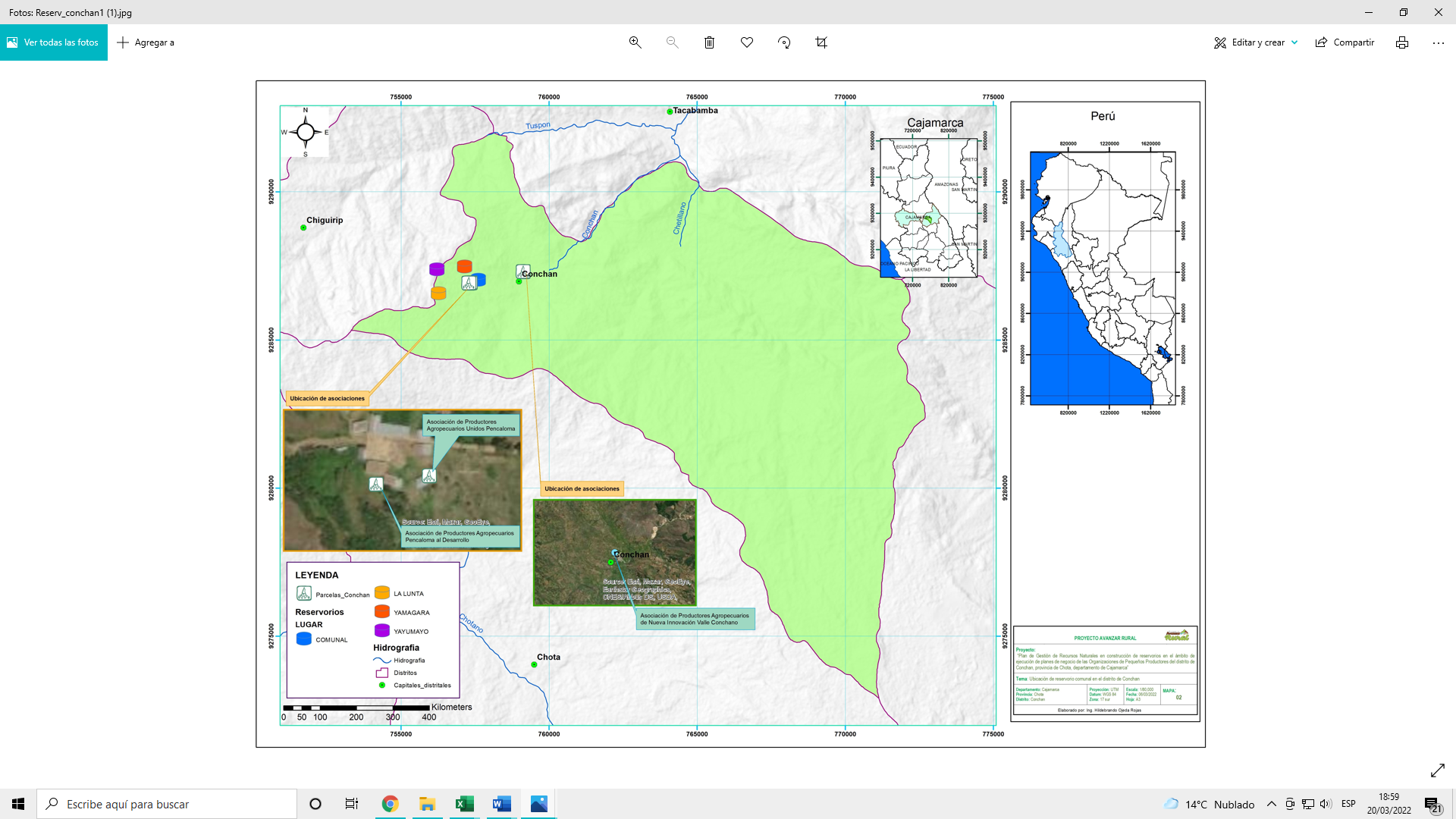   Fuente: PGRNA 2021.5.4 Descripción del servicioLas actividades que se ejecutarán en el PGRNA, se describen en el expediente elaborado por consultoría a través del NEC Proyecto Avanzar Rural y aprobado por el Comité Interno de la UCP y sus Especificaciones Técnicas se adjuntan en el Anexo 01.El monto total de inversión del PGRNA de S/. 361,759.00 (Trescientos sesenta y un mil setecientos cincuenta y nueve con 00/100 soles), las mismas que se detallan de acuerdo a lo siguiente: Avanzar Rural S/. 329,136.03 (Trescientos veinte nueve mil ciento treinta y seis con 03/100 soles), de los cuales el monto adjudicado será S/. 312,136.03 (Trescientos doce mil ciento treinta y seis con 03/100 soles), supervisión y liquidación S/. 17,000.00 (Diecisiete mil con 00/100 soles), aporte de los Beneficiarios (OPP) S/. 32,622.97 (Treinta y dos mil seiscientos veinte dos con 97/100) en mano de obra no valorizada tal como consta en el expediente.  5.5 Descripción de actividad priorizadaConsiderando las características propias del PGRNA  para ello se ha previsto la construcción de cuatro (04) Reservorios:  Reservorio La Lunta  de 1,385 m3; Reservorio Yayumayo de 575 m3; Reservorio Yamagara 470 m3 y reservorio Comunal 1450 m3) haciendo un total de 3,880 m3 de volumen almacenado que asegure que los beneficiarios pueda disponer del agua en el momento y cantidades requeridas para sus cultivos y crianzas, complementándose con la capacitación a los usuarios  en la gestión de recursos hídricosA continuación, se detalla los componentes y acciones que corresponden a la actividad priorizada.Componente N° 01: Adecuado servicio de Regulación Hídrica en el ámbito de los Planes de Negocios de las Organizaciones de Pequeños Productores del Distrito de la Conchan. Tendrá como finalidad la mitigación de los riesgos de sequias en áreas de la intervención del proyecto dando sostenibilidad a los planes de negocio, cuyas acciones identificadas son las siguientes:Cuadro 03.  Actividades del PGRNAAcción 6: Implementación de talleres de capacitación.Capacitación en la gestión de recursos hídricos entre los usuarios que permita un adecuado uso de este   recurso, así como en la Operación y Mantenimiento del reservorio que se ha de implementar:Acción 6.1:  Implementación de capacidades a las autoridades para la gestión de recursos hídricos.Cuadro 04.  Taller de gestión de recursos hídricosObjetivo:Orientar las actividades de capacitación y fortalecimiento de capacidades en la Gestión de Recursos Hídricos.Orientar las actividades de la organización de usuariosPerfil requerido:Título profesional en Ingeniero Forestal, Agrícola, Ambiental y/o Agrónomo, con experiencia en gestión de recursos hídricos y/o afinesCuadro 05. Taller de operación y mantenimiento de reservoriosObjetivo:Orientar las actividades de Operación y Mantenimiento de Infraestructura de Regulación Hídrica (Reservorio).ALIANZAS ESTRATÉGICAS PARA LA EJECUCIÓN DEL PGRNALas alianzas estratégicas para el desarrollo del PGRNA, es a nivel comunal e instituciones privadas, a continuación, se detalla:Aliado principalAvanzar Rural - Ministerio de Desarrollo Agrario y Riego – MIDAGRI.El programa Avanzar Rural del Ministerio de Desarrollo Agrario y Riego tiene por objetivo financiar el “Plan de Gestión de Recursos Naturales en construcción de reservorios en el ámbito de ejecución de planes de negocio de las Organizaciones de Pequeños Productores del distrito de Conchan, provincia de Chota, departamento de Cajamarca” en el marco de ejecución del Proyecto “Mejoramiento y Ampliación de los Servicios Públicos para el Desarrollo Productivo Local en los Ámbitos de la Sierra y Selva del Perú - Avanzar Rural”Organización de Pequeños productores:La operación y mantenimiento del PGRNA se define como la capacidad de mantener su operación, servicios y beneficios a lo largo de su vida útil. Esta labor le corresponde a las cuatro (03) organización es de Pequeños productores, por lo tanto, para la fase de funcionamiento del PGRNA, las estas deben organizarse a fin de lograr el compromiso para gestionar fondos que provendrán del aporte de las cuatro OPPs, de manera proporcional según se convenga dentro de sus acuerdos internos.Durante la formulación del PGRNA, se comprometieron a lo siguiente:Las OPP se comprometieron con la Operación y mantenimiento respectivo post proyecto, además de otorgar la libre disponibilidad del terreno para la implementación del PGRNA y el aporte de mano de obra no calificada.MODALIDAD DE EJECUCIÓN DEL PGRNALa modalidad de ejecución del PGRNA será a través de la Organización Líder denominada: “Asociación De Productores Agropecuarios Pencaloma Al Desarrollo” La OPP Líder y las 02 Asociaciones lograron consensuar lo siguiente: Participan en la implementación para contratar los servicios de una persona natural o jurídica para que ejecute “Plan de Gestión de Recursos Naturales en construcción de reservorios en el ámbito de ejecución de planes de negocio de las Organizaciones de Pequeños Productores del distrito de Conchan, provincia de Chota, departamento de Cajamarca”.  Certificaciones ambientales, CIRA y otros permisosCertificado de Inexistencia de Restos Arqueológicos – CIRA y Plan de Monitoreo Arqueológico (PMA)Para la implementación del PGRNA se requiere solicitar el Certificado de Inexistencia de Restos Arqueológicos y Plan de Monitoreo Arqueológico (PMA) de a la Dirección Desconcentrada de Cultura de Cajamarca de acuerdo a lo programado en el PGRNA.Informe de Gestión Ambiental (IGA)De acuerdo con lo programado en el PGRNA previo al inicio de las actividades se requerirá gestionar el Informe de Gestión ambiental (IGA) ante la autoridad competente.El presupuesto para estos permisos y licencias corresponderán según lo programado en la formulación del PGRNA y serán transferidos en el marco del contrato entre la OLPP Líder y la entidad prestadora seleccionada para la ejecución del PGRNA quienes tramitarán estos permisos en coordinación con la OPP Líder y el NEC PROYECTO AVANZAR RURALSupervisión y liquidaciónDe acuerdo con lo programado en el PGRNA se contratarán servicios para la supervisión y liquidación de obra, siendo la OPP Líder la que contrate a terceras personas naturales ó jurídicas para la implementación de estos servicios y en coordinación con el NEC Proyecto Avanzar Rural.Presupuesto por estos conceptos serán ejecutados por la Organización Líder.Aportes para el financiamiento del PGRNAEn referencia a los costos directos, el aporte del Proyecto Avanzar Rural es de S/. 329,136.03 (Trecientos veintinueve mil ciento treinta y seis con 03/100 soles) de los cuales el monto adjudicado será S/. 312,136.03 (Trescientos doce mil ciento treinta y seis con 03/100 soles), supervisión y liquidación S/. 17,000.00 (Diecisiete mil con 00/100 soles) y de las OPPs y otros aportes es de S/ 32,622.97 (Treinta y dos mil seiscientos veintidós con 97/100 soles) que corresponde a la implementación de las infraestructuras reservorios y los costos en mano de obra no calificada en la habilitación de áreas, perfilamiento de reservorio, evacuación de tierras y otros aportes.REQUISITOS QUE DEBE CUMPLIR EL POSTOR El servicio podrá ser desarrollado por una persona natural ó jurídica, con equipo técnico de respaldo, con RUC activo habido ante SUNAT y con Registro Nacional de Proveedores (RNP), debiendo acreditar el perfil del responsable del servicio según el siguiente detalle:Persona JurídicaLa empresa deberá de contar con el personal correspondiente a cada una de las especialidades que se desarrollaran en el presente servicio, estos deben de estar habilitados, colegiados de acuerdo a su especialidad y contar con la experiencia necesaria para la implementación.Experiencia general no menor de 36 meses en ejecución de proyectos u obras en gestión de recursos naturales, recursos hídricos e infraestructuras de riegos, en instituciones públicas y privadas. Adjuntar copias fedateadas.Experiencia específica no menor de dos (02) proyectos u obras en los últimos 05 años, computados desde la obtención de su registro, referidos a obras y proyectos de recursos hídricos e infraestructuras de riegos, manejo de recursos hídricos y conservación del agua, construcciones de reservorios, en instituciones públicas y privadas. Adjuntar copias fedateadas.Experiencia no menor de 18 meses en habilidades en metodologías participativas para fortalecimiento de capacidades con poblaciones rurales (hombres, mujeres, jóvenes) en manejo de recursos naturales, recursos hídricos, infraestructura de riegos y cambio climático. Adjuntar copias fedateadasDeberá de contar con disponibilidad para contratar con el Estado, no deberá mantener sanción vigente aplicada por la OSCE, ni estar impedida temporalmente o permanente para contratar con el Estado. Dicho conocimiento se debe acreditar con constancias, certificados y/o declaración jurada.Persona NaturalIngeniero agrícola, agrónomo y/o civil con experiencia general no menor de 36 meses en ejecución de proyectos u obras en gestión de recursos naturales, recursos hídricos e infraestructuras de riegos, en instituciones públicas y privadas. Adjuntar copias fedateadas.Experiencia específica no menor de dos (02) proyectos u obras en los últimos 05 años, computados desde la obtención de su registro, referidos a obras y proyectos de recursos hídricos e infraestructuras de riegos, manejo de recursos hídricos y conservación del agua, construcciones de reservorios, en instituciones públicas y privadas. Adjuntar copias fedateadas.Experiencia no menor de 18 meses en habilidades en metodologías participativas para fortalecimiento de capacidades con poblaciones rurales (hombres, mujeres, jóvenes) en manejo de recursos naturales, recursos hídricos, infraestructura de riegos y cambio climático. Adjuntar copias fedateadasDeberá de contar con disponibilidad para contratar con el Estado, no deberá mantener sanción vigente aplicada por la OSCE, ni estar impedida temporalmente o permanente para contratar con el Estado. Dicho conocimiento se debe acreditar con constancias, certificados y/o declaración jurada.El profesional responsable del servicio deberá de encontrarse habilitado y colegiado. Se puede acreditar con constancias, certificados y/o declaración jurada.La experiencia deberá ser acreditada mediante Certificados, Constancias y/o Contratos de trabajo u orden de servicio con su respectiva conformidad, o cualquier otro documento que acredite fehacientemente el perfil solicitado.ResidenciaLa persona natural o jurídica preferentemente debe tener residencia legal y de experiencia técnica en la región Cajamarca.PERFIL DEL PROFESIONALEl servicio podrá ser realizado por una persona natural o jurídica, considerando los siguientes aspectos:Componente 1:    Adecuado servicio de Regulación Hídrica en el ámbito de los Planes de Negocios de las Organizaciones de Pequeños Productores del Distrito de la Conchan. 	Jefe del equipo	Cuadro 06. Perfil requeridoProfesionales para capacitación Implementación de capacidades a las autoridades para la gestión de los recursos naturales; mediante 1 Taller de gestión de recursos hídricos.Cuadro 07. Perfil requerido8.1.2	Implementación de capacidades de organización comunal para la gestión del manejo hídrico; mediante 1 Taller de operación y mantenimiento de reservoriosCuadro 08. Perfil requeridoSi el postor cumple con todos los requisitos mínimos será admitida su oferta, caso contrario, si no cumple con alguno de ellos, se declara no admitida.PRODUCTOS ESPERADOS O ENTREGABLES Se refiere a los documentos que el operador deberá presentar de manera mensual:Informe físico y financieroEntregable 1Informes de avance de actividades físico y financiero mensualmente, según valorización de avance de actividades de acuerdo con el Cronograma del PGRNA. En el que se medirá el % de avance y cumplimiento de acuerdo al formato establecido por las OPP´s y el NEC Proyecto Avanzar Rural.El informe técnico y financiero se deberá presentar a la supervisión de proyectos a cargo de la OPP Líder a los 30 de cada mes. Caso se realice la presentación en una fecha posterior, la valorización del pago se traslada al mes siguiente con el informe correspondiente.  Entregable 2Complementario a los informes de avance de actividades físico y financiero mensualmente se deberán entregar los medios de verificación que solicite las OPP y el NEC Proyecto Avanzar Rural a su satisfacción. Estos medios de verificación deberán sustentar de forma clara la ejecución de las actividades propuestas como pueden ser lista de participantes, registros fotográficos, fichas de visita de asistencia técnica, registro de ejecución de obra, insumos y/o materiales utilizados, y demás que se requieran. La que deben acompañar al informe mensual.El contratista deberá considerar la georreferenciación y el informe correspondiente en el que se visibilice las áreas instaladas y el cercado.Entregable 3Informe de pre-liquidación del PGRNA para solicitud del segundo desembolso, el mismo que deberá ser aprobado por el NEC AVANZAR RURL. Asimismo, el Informe de Liquidación final y cierre del PGRNA, el mismo que deberá ser aprobado por el NEC Proyecto Avanzar Rural.LUGAR Y PLAZO DEL SERVICIO LugarLos servicios de implementación del PGRNA se ejecutarán en el caserío de Pencaloma distrito de Conchan, Provincia Chota, Cajamarca, Perú. Situado a una altitud de entre 2,606 msnm. El tiempo de recorrido en movilidad desde Chota a Conchan es de 1.5 horas en carretera no asfaltada.PlazoEl servicio se iniciará a partir del día siguiente de suscrito el contrato entre La OPP Líder (Asociación de Productores Agropecuarios Pencaloma Al Desarrollo) y la entidad prestadora seleccionada.El tiempo de duración del PGRNA será de un plazo máximo de 04 meses, siendo las actividades de construcción e implementación de cuatro (04) reservorios que se ejecutaran en un plazo de 2 meses, considerándose la liquidación y cierre del PGRNA un plazo de 01 mes, 01 mes tramitación de CIRA, IGA y otros.ADELANTOSe podrá otorgar adelantos el cual no deberá exceder del veinte por ciento (20%) del monto del contrato original, y a solicitud del contratista.En tal caso, el contratista debe presentar una garantía emitida por idéntico monto conforme a lo estipulado en el artículo 153 del Reglamento de la Ley de Contrataciones del Estado. La presentación de esta garantía no puede ser exceptuada en ningún caso. Las garantías que se presenten deben ser incondicionales, solidarias, irrevocables y de realización automática en el país a solo requerimiento de la Entidad. Asimismo, deben ser emitidas por empresas que se encuentren bajo la supervisión directa de la Superintendencia de Banca, Seguros y Administradoras Privadas de Fondos de Pensiones y que cuenten con clasificación de riesgo B o superior. Asimismo, deben estar autorizadas para emitir garantías; o estar consideradas en la última lista de bancos extranjeros de primera categoría que periódicamente publica el Banco Central de Reserva del Perú.La garantía debe tener un plazo mínimo de vigencia de tres (3) meses, renovable por un plazo idéntico hasta la ejecución total del adelanto otorgado. Dicha garantía puede reducirse a solicitud del contratista hasta el monto pendiente de amortizar. Cuando el plazo de ejecución contractual sea menor a tres (3) meses, las garantías pueden ser emitidas con una vigencia menor, siempre que cubra la fecha prevista para la amortización total del adelanto otorgado. La garantía se mantiene vigente hasta la utilización de los materiales o prestaciones y valorizaciones a satisfacción de la Entidad, pudiendo reducirse de manera proporcional de acuerdo con el desarrollo respectivo.FORMA DE PAGOLa forma de pago será de acuerdo con las valorizaciones de avance mensual de las actividades del cronograma del PGRNA.La Conformidad será otorgada mediante informe de la OPP Líder firmado por su representante, con la revisión de las 03 OPP.Para el pago deberá presentar su comprobante de pago, con las formalidades que exige la Ley y el Reglamento de Comprobantes de Pago.ESTRUCTURA DE COSTOS Cuadro 10: Resumen Financista y Aporte del PGRNACronograma financiero detallado con frecuencia mensual y por actividades del PGRN.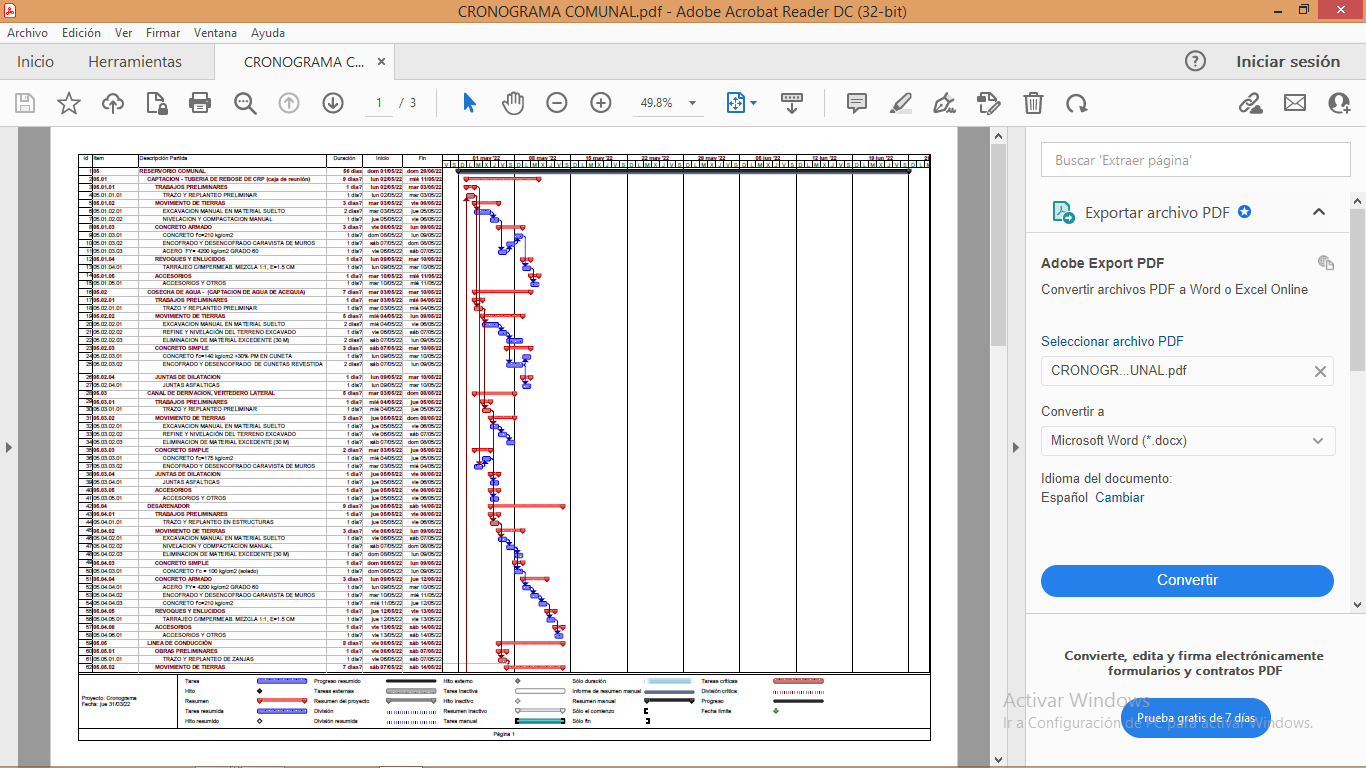 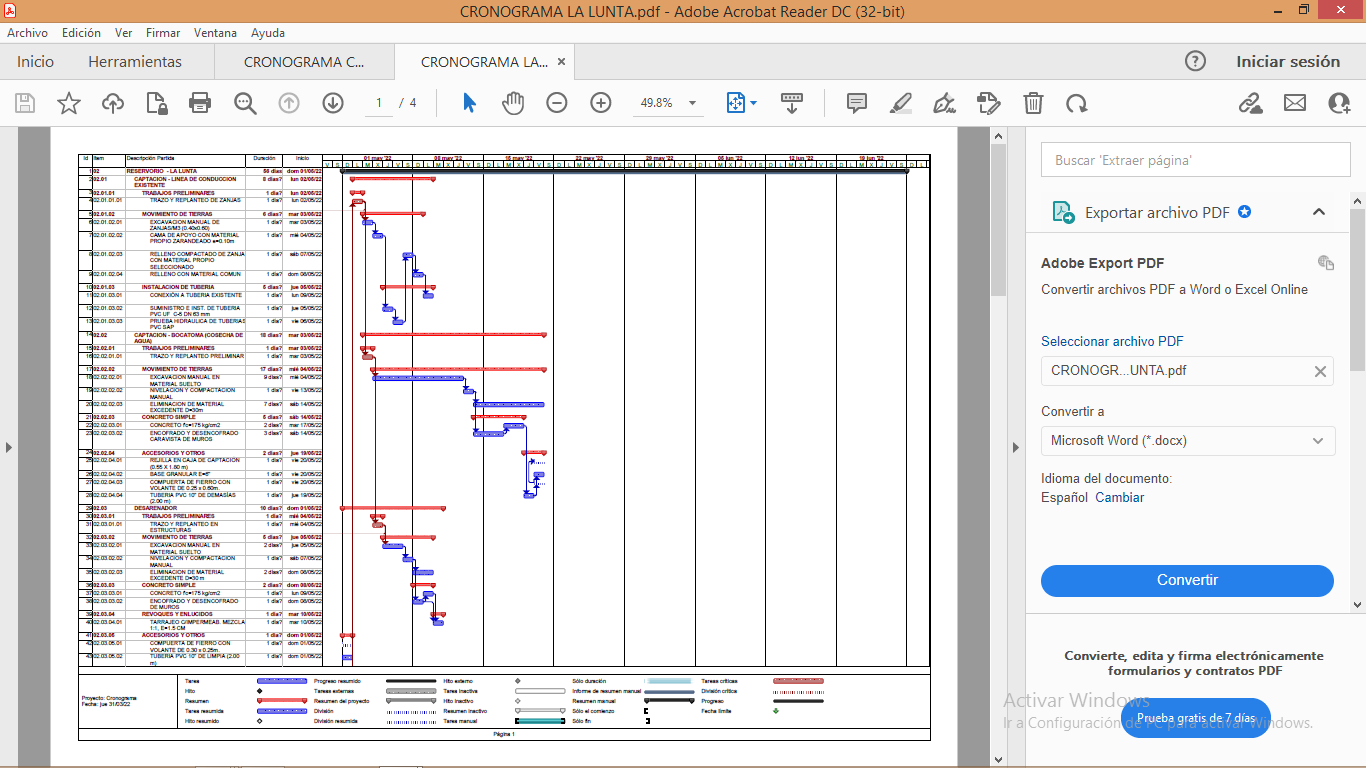 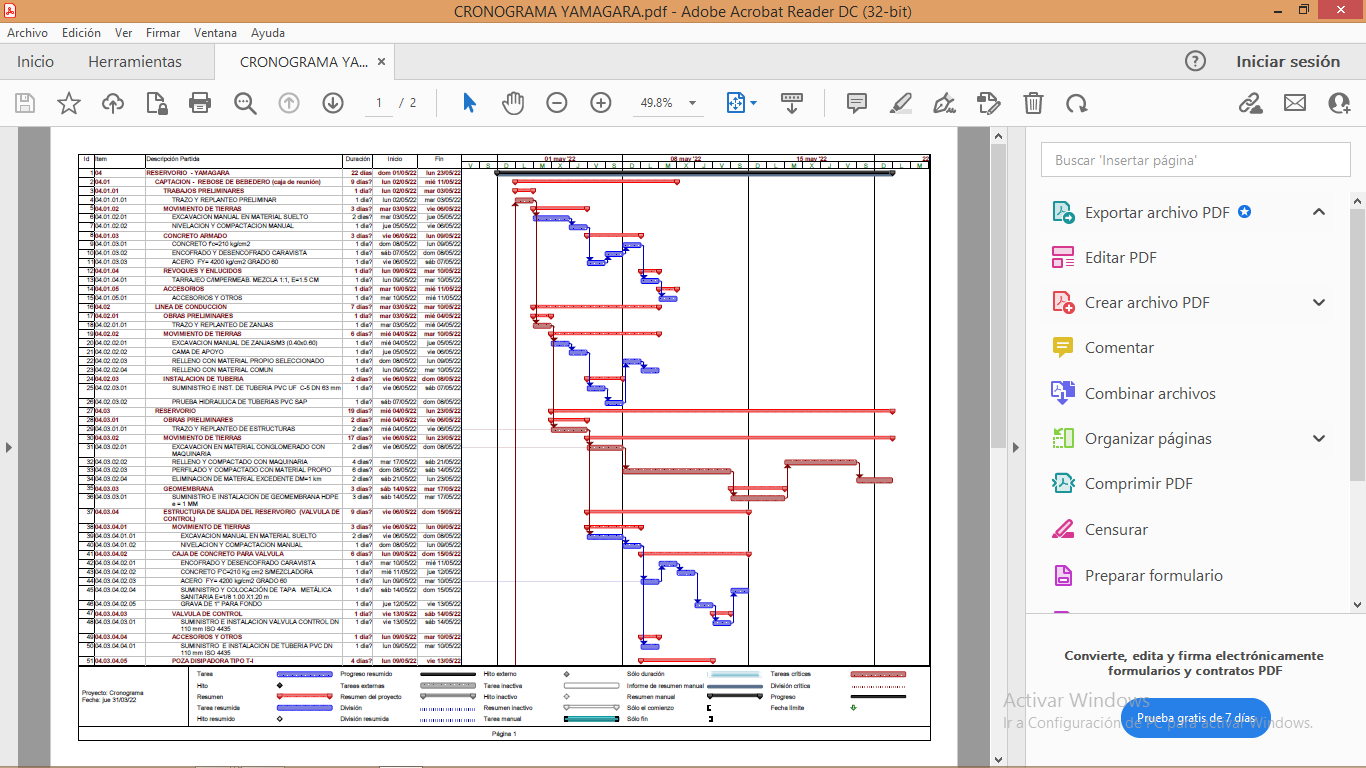 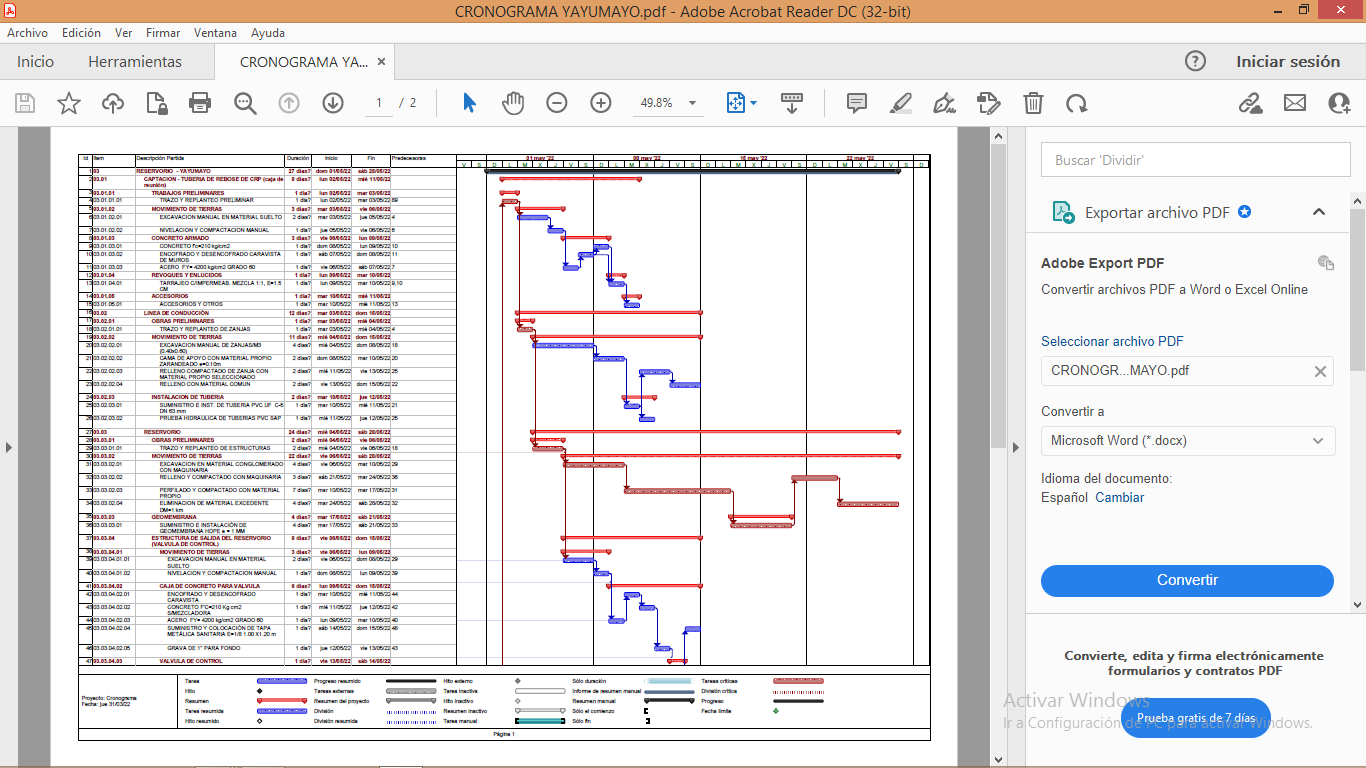 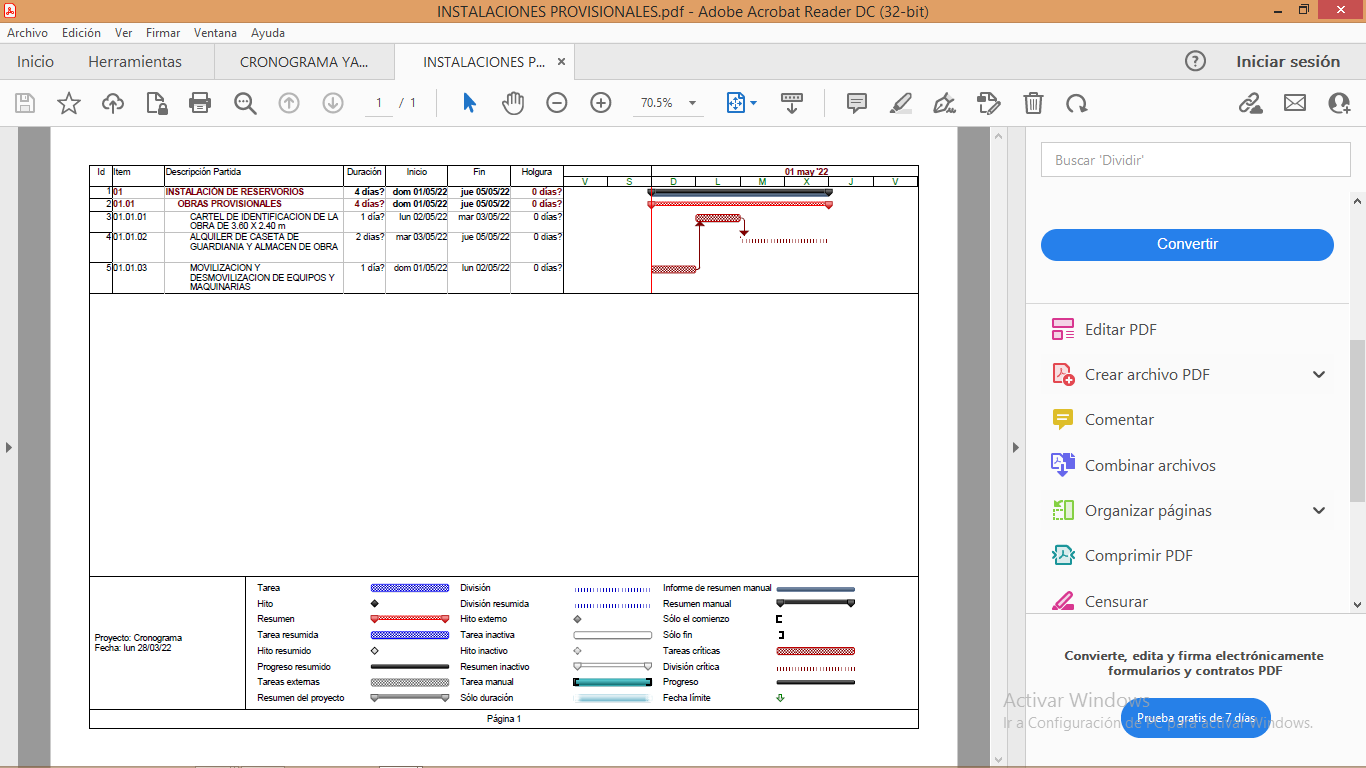 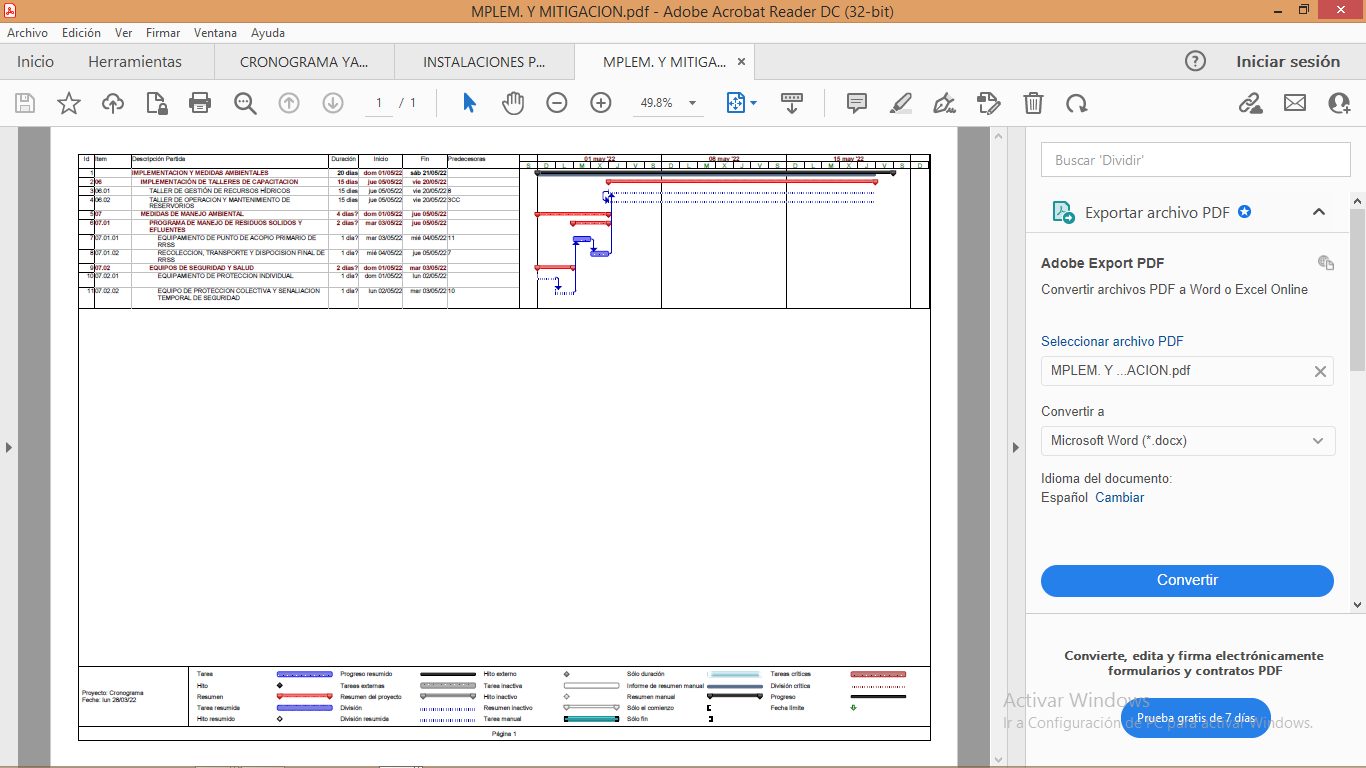 PENALIDADESPenalidad por Mora en la ejecución de la prestación:Si el contratista incurre en retraso injustificado en la ejecución de las prestaciones objeto del contrato, LA ENTIDAD le aplica automáticamente una penalidad por mora por cada día de atraso, de acuerdo a la siguiente fórmula:Donde:F = 0.25 para plazos mayores a sesenta (60) días o;F = 0.40 para plazos menores o iguales a sesenta (60) días.El retraso se justifica a través de la solicitud de ampliación de plazo debidamente aprobado. Adicionalmente, se considera justificado el retraso y en consecuencia no se aplica penalidad, cuando EL CONTRATISTA acredite, de modo objetivamente sustentado, que el mayor tiempo transcurrido no le resulta imputable. En este último caso la calificación del retraso como justificado por parte de LA ENTIDAD no da lugar al pago de gastos generales ni costos directos de ningún tipo, conforme el numeral 162.5 del artículo 162 del Reglamento de la Ley de Contrataciones del Estado.Este tipo de penalidad puede alcanzar un monto máximo equivalente al diez por ciento (10%) del monto del contrato vigente.Cuando se llegue a cubrir el monto máximo de la penalidad por mora, LA ENTIDAD puede resolver el contrato por incumplimiento.CONFIDENCIALIDAD DE LA INFORMACIÓN El proveedor del presente servicio se compromete y obliga a no difundir a terceros la información obtenida, bajo responsabilidad de las acciones legales pertinentes por parte de la entidad, en caso suceda lo contrario.Toda la información y/o documentación generada como parte del servicio será de propiedad exclusiva de la entidad, no pudiendo el consultor utilizarla fuera del presente servicio.SEGURIDAD Y SALUD OCUPACIONALEl contratista es el responsable directo y absoluto de las actividades que realizará, debiendo responder por el servicio brindado; asimismo, se compromete a cumplir y respetar cada una de las medidas de seguridad previstas en el Protocolo para la Implementación de Medidas de Vigilancia Prevención y Control Frente al COVID 19, de cumplimiento obligatorio.AFECTACIÓN PRESUPUESTALEste servicio será afectado a la fuente de financiamiento del Plan de Gestión de Recursos Naturales “Plan de gestión de recursos naturales en construcción de reservorios en el ámbito de ejecución de planes de negocio de las organizaciones de pequeños productores del distrito de Conchan, provincia de chota, departamento de Cajamarca”, gestionado mediante Contrato de donación cargo entre la Asociación de Productores Agropecuarios Pencaloma Al Desarrollo y el NEC Proyecto Avanzar Rural.ANTICORRUPCIÓN“EL CONTRATISTA declara y garantiza no haber, directa o indirectamente, o tratándose de una persona jurídica a través de sus socios, integrantes de los órganos de administración, apoderados, representantes legales, funcionarios, asesores o personas vinculadas a las que se refiere el artículo 7 del Reglamento de la Ley de Contrataciones del Estado, ofrecido, negociado o efectuado, cualquier pago o, en general, cualquier beneficio o incentivo ilegal en relación con el contrato. Asimismo, EL CONTRATISTA se obliga a conducirse en todo momento con honestidad, probidad, veracidad e integridad y de no cometer actos ilegales o de corrupción, directa o indirectamente o a través de sus socios, accionistas, participacionistas, integrantes de los órganos de administración, apoderados, representantes legales, funcionarios, asesores y personas vinculadas a las que se refiere el artículo 7 del Reglamento de la Ley de Contrataciones del Estado. Además, EL CONTRATISTA se compromete a i) comunicar a las autoridades competentes, de manera directa y oportuna, cualquier acto o conducta ilícita o corrupta de la que tuviera conocimiento; y ii) adoptar medidas técnicas, organizativas y/o de personal apropiadas para evitar los referidos actos o prácticas.N°Población ObjetivoTipo de OrganizaciónPartida RegistralRUCActividadN° de Familias ParticipantesN° de Familias ParticipantesN° de Familias ParticipantesN°Población ObjetivoTipo de OrganizaciónPartida RegistralRUCActividadFMTotal1Asociación de Productores Agropecuarios Pencaloma al DesarrolloOPP1109828020600448031Pecuaria109192Asociación de Productores Agropecuarios Unidos PencalomaOPP1109830520600438884Pecuaria79163Asociación de Productores Agropecuarios de Nueva Innovación en el Valle ConchanoOPP1109974420601090431Pecuaria11516TOTALTOTALTOTALTOTALTOTALTOTAL2823   51DetalleSector DistritoProvinciaRegiónAltitudmsnmPlan de gestión de recursos naturales en construcción de reservorios en el ámbito de ejecución de planes de negocio de las organizaciones de pequeños productores del distrito de Conchan, provincia de chota, departamento de Cajamarca”Pencaloma-Conchan ConchanChotaCajamarca2702.047Componente 1.PGRNA01Instalación de reservorios02Reservorio La Lunta (1,385 m3)03Reservorio Yayumayo (575 m3)04Reservorio Yamagara (470 m3)05Reservorio Comunal (1450 m3.)06Implementación de Talleres de Capacitación1.06.01Taller de Gestión de Recursos Hídricos1.06.02Taller de Operación y Mantenimiento de Reservorios07Medidas de Manejo Ambiental1.07.01Equipamiento de Punto de Acopio Primario1.07.02Recolección, Transporte y Disposición Final De RRSSDESCRIPCIÓNUNIDADCANTIDADPARTICIPANTESHORASTaller de gestión de recursos hídricosTaller1514DESCRIPCIÓNUNIDADCANTIDADPARTICIPANTESHORASTaller de operación y mantenimiento de reservoriosTaller1514Formación AcadémicaFormación AcadémicaFormación AcadémicaFormación AcadémicaNivel Grado o TituloFormación AcadémicaFormación AcadémicaAcreditaciónTítulo ProfesionalIngeniero Agrícola y/o Agrónomo y/o civilIngeniero Agrícola y/o Agrónomo y/o civilSe verificará en el portal web de la Superintendencia Nacional de Educación Superior Universitaria – SUNEDU.La colegiatura y habilitación se requerirá para el inicio de suparticipación efectiva en la ejecución de la prestación.ExperienciaExperienciaExperienciaExperienciaCargo desempeñadoTipo	deExperienciaTiempo deExperienciaAcreditación de ExperienciaJefe de Proyecto en ejecución de proyecto en infraestructuras de riegos, recursos hídricos, proyectos de siembra y cosecha de agua – construcciones de reservorios y afines.Con experiencia como supervisor de obra o proyectos; residente de obra o proyectos, inspector de obra en manejo de recursos naturales, gestión de riesgos y manejo de; infraestructuras de riegos, construcción de reservorios, recursos hídricosNo menor de 36 meses en proyectos u obras de inversión pública y privada.La experiencia deberá ser acreditada mediante Certificados, Constancias y/o Contratos u orden de servicio con su respectiva conformidad, o cualquier otro documento que acredite fehacientemente el perfil solicitado, adjuntar copias fedateadasFormación AcadémicaFormación AcadémicaFormación AcadémicaFormación AcadémicaNivel Grado o TituloFormación AcadémicaFormación AcadémicaAcreditaciónTítulo ProfesionalIngeniero agrónomo y/o agrícolaIngeniero agrónomo y/o agrícolaSe verificará en el portal web de la Superintendencia Nacional de Educación Superior Universitaria – SUNEDU.La colegiatura y habilitación se requerirá para el inicio de su participación efectiva en la ejecución de la prestación.ExperienciaExperienciaExperienciaExperienciaCargo desempeñadoTipo	deExperienciaTiempo	deExperienciaacreditación de ExperienciaProfesional en capacitación en gestión de recursos hídricos y/o afineshabilidades en metodologías participativas para fortalecimiento de capacidades con poblaciones rurales (hombres, mujeres, jóvenes) en manejo de recursos naturales, recursos hídricos e infraestructura de riegos.Experiencia no menor de 18 meses en proyectos u obras.La experiencia deberá ser acreditada mediante Certificados, Constancias y/o Contratos u orden de servicio con su respectiva conformidad, o cualquier otro documento que acredite fehacientemente el perfil solicitado. Adjuntar copias fedateadas.Formación AcadémicaFormación AcadémicaFormación AcadémicaFormación AcadémicaNivel Grado o TituloFormación AcadémicaFormación AcadémicaAcreditaciónTítulo ProfesionalIngeniero agrícola y/o, agrónomoIngeniero agrícola y/o, agrónomoSe verificará en el portal web de la Superintendencia Nacional de Educación Superior Universitaria – SUNEDU.La colegiatura y habilitación se requerirá para el inicio de su participación efectiva en la ejecución de la prestación.ExperienciaExperienciaExperienciaExperienciaCargo desempeñadoTipo	deExperienciaTiempo	deExperienciaacreditación de ExperienciaProfesional en operación y mantenimiento de reservorios y/o afineshabilidades en metodologías participativas para fortalecimiento de capacidades con poblaciones rurales (hombres, mujeres, jóvenes) en manejo de recursos naturales, recursos hídricos e infraestructura de riegos.Experiencia no menor de 18 meses en proyectos u obras.La experiencia deberá ser acreditada mediante Certificados, Constancias y/o Contratos u orden de servicio con su respectiva conformidad, o cualquier otro documento que acredite fehacientemente el perfil solicitado. Adjuntar copias fedateadas.Cuadro 9: PresupuestoCuadro 9: PresupuestoCuadro 9: PresupuestoCuadro 9: PresupuestoCuadro 9: PresupuestoCuadro 9: PresupuestoPlan de Gestión de Recursos Naturales en construcción de reservorios en el ámbito de ejecución de planes de negocio de las Organizaciones de Pequeños Productores del distrito de Conchan, provincia de Chota, departamento de CajamarcaPlan de Gestión de Recursos Naturales en construcción de reservorios en el ámbito de ejecución de planes de negocio de las Organizaciones de Pequeños Productores del distrito de Conchan, provincia de Chota, departamento de CajamarcaPlan de Gestión de Recursos Naturales en construcción de reservorios en el ámbito de ejecución de planes de negocio de las Organizaciones de Pequeños Productores del distrito de Conchan, provincia de Chota, departamento de CajamarcaPlan de Gestión de Recursos Naturales en construcción de reservorios en el ámbito de ejecución de planes de negocio de las Organizaciones de Pequeños Productores del distrito de Conchan, provincia de Chota, departamento de CajamarcaPlan de Gestión de Recursos Naturales en construcción de reservorios en el ámbito de ejecución de planes de negocio de las Organizaciones de Pequeños Productores del distrito de Conchan, provincia de Chota, departamento de CajamarcaPlan de Gestión de Recursos Naturales en construcción de reservorios en el ámbito de ejecución de planes de negocio de las Organizaciones de Pequeños Productores del distrito de Conchan, provincia de Chota, departamento de CajamarcaPlan de Gestión de Recursos Naturales en construcción de reservorios en el ámbito de ejecución de planes de negocio de las Organizaciones de Pequeños Productores del distrito de Conchan, provincia de Chota, departamento de CajamarcaPlan de Gestión de Recursos Naturales en construcción de reservorios en el ámbito de ejecución de planes de negocio de las Organizaciones de Pequeños Productores del distrito de Conchan, provincia de Chota, departamento de CajamarcaPlan de Gestión de Recursos Naturales en construcción de reservorios en el ámbito de ejecución de planes de negocio de las Organizaciones de Pequeños Productores del distrito de Conchan, provincia de Chota, departamento de CajamarcaPlan de Gestión de Recursos Naturales en construcción de reservorios en el ámbito de ejecución de planes de negocio de las Organizaciones de Pequeños Productores del distrito de Conchan, provincia de Chota, departamento de CajamarcaPlan de Gestión de Recursos Naturales en construcción de reservorios en el ámbito de ejecución de planes de negocio de las Organizaciones de Pequeños Productores del distrito de Conchan, provincia de Chota, departamento de CajamarcaPlan de Gestión de Recursos Naturales en construcción de reservorios en el ámbito de ejecución de planes de negocio de las Organizaciones de Pequeños Productores del distrito de Conchan, provincia de Chota, departamento de CajamarcaPlan de Gestión de Recursos Naturales en construcción de reservorios en el ámbito de ejecución de planes de negocio de las Organizaciones de Pequeños Productores del distrito de Conchan, provincia de Chota, departamento de CajamarcaPlan de Gestión de Recursos Naturales en construcción de reservorios en el ámbito de ejecución de planes de negocio de las Organizaciones de Pequeños Productores del distrito de Conchan, provincia de Chota, departamento de CajamarcaPlan de Gestión de Recursos Naturales en construcción de reservorios en el ámbito de ejecución de planes de negocio de las Organizaciones de Pequeños Productores del distrito de Conchan, provincia de Chota, departamento de CajamarcaPlan de Gestión de Recursos Naturales en construcción de reservorios en el ámbito de ejecución de planes de negocio de las Organizaciones de Pequeños Productores del distrito de Conchan, provincia de Chota, departamento de CajamarcaPlan de Gestión de Recursos Naturales en construcción de reservorios en el ámbito de ejecución de planes de negocio de las Organizaciones de Pequeños Productores del distrito de Conchan, provincia de Chota, departamento de CajamarcaPlan de Gestión de Recursos Naturales en construcción de reservorios en el ámbito de ejecución de planes de negocio de las Organizaciones de Pequeños Productores del distrito de Conchan, provincia de Chota, departamento de CajamarcaClienteMINISTERIO DE DESARROLLO AGRARIO Y RIEGOLugarCAJAMARCA - CHOTA - CONCHANItemDescripciónUnd.MetradoPrecio S/.Parcial S/.Parcial S/.Avanzar RuralAportes01INSTALACIÓN DE RESERVORIOS4,612.194,612.194,612.1901.01   OBRAS PROVISIONALES4,612.194,612.194,612.1901.01.01      CARTEL DE IDENTIFICACION DE LA OBRA DE 3.60 X 2.40 mund1.001,662.191,662.191,662.191,662.1901.01.02      ALQUILER DE CASETA DE GUARDIANIA Y ALMACEN DE OBRAmes2.00150.00300.00300.00300.0001.01.03      MOVILIZACION Y DESMOVILIZACION DE EQUIPOS Y MAQUINARIASglb1.002,650.002,650.002,650.002,650.0002RESERVORIO - LA LUNTA85,171.7185,171.7170,829.6614,342.0502.01   CAPTACION - LINEA DE CONDUCCION EXISTENTE531.70531.70531.7002.01.01      TRABAJOS PRELIMINARES38.8038.8038.8002.01.01.01         TRAZO Y REPLANTEO DE ZANJASm20.001.9438.8038.8038.8002.01.02      MOVIMIENTO DE TIERRAS140.40140.40140.4002.01.02.01         EXCAVACION MANUAL DE ZANJAS/M3 (0.40x0.60)m20.002.8857.6057.6057.6002.01.02.02         CAMA DE APOYO CON MATERIAL PROPIO ZARANDEADO e=0.10mm20.001.9839.6039.6039.6002.01.02.03         RELLENO COMPACTADO DE ZANJA CON MATERIAL PROPIO SELECCIONADOm20.001.0821.6021.6021.6002.01.02.04         RELLENO CON MATERIAL COMUNm20.001.0821.6021.6021.6002.01.03      INSTALACION DE TUBERIA352.50352.50352.5002.01.03.01         CONEXIÓN A TUBERIA EXISTENTEund1.00184.50184.50184.50184.5002.01.03.02         SUMINISTRO E INST. DE TUBERIA PVC UF  C-5 DN 63 mmm20.006.87137.40137.40137.4002.01.03.03         PRUEBA HIDRAULICA DE TUBERIAS PVC SAPm20.001.5330.6030.6030.6002.02   CAPTACION - BOCATOMA (COSECHA DE AGUA)8,889.238,889.238,889.2302.02.01      TRABAJOS PRELIMINARES22.4022.4022.4002.02.01.01         TRAZO Y REPLANTEO PRELIMINARm221.541.0422.4022.4022.4002.02.02      MOVIMIENTO DE TIERRAS1,090.251,090.251,090.2502.02.02.01         EXCAVACION MANUAL EN MATERIAL SUELTOm333.7718.03608.87608.87608.8702.02.02.02         NIVELACION Y COMPACTACION MANUALm232.151.4546.6246.6246.6202.02.02.03         ELIMINACION DE MATERIAL EXCEDENTE D=30mm342.2110.30434.76434.76434.7602.02.03      CONCRETO SIMPLE6,872.686,872.686,872.6802.02.03.01         CONCRETO f'c=175 kg/cm2m314.51344.835,003.485,003.485,003.4802.02.03.02         ENCOFRADO Y DESENCOFRADO CARAVISTA DE MUROSm256.7832.921,869.201,869.201,869.2002.02.04      ACCESORIOS Y OTROS903.90903.90903.9002.02.04.01         REJILLA EN CAJA DE CAPTACIÓN (0.55 X 1.80 m)m1.00120.00120.00120.00120.0002.02.04.02         BASE GRANULAR E=6"m212.7610.18129.90129.90129.9002.02.04.03         COMPUERTA DE FIERRO CON VOLANTE DE 0.25 x 0.60m.und1.00420.00420.00420.00420.0002.02.04.04         TUBERIA PVC 10" DE DEMASÍAS (2.00 m)und1.00234.00234.00234.00234.0002.03   DESARENADOR1,321.951,321.951,321.9502.03.01      TRABAJOS PRELIMINARES3.153.153.1502.03.01.01         TRAZO Y REPLANTEO EN ESTRUCTURASm23.031.043.153.153.1502.03.02      MOVIMIENTO DE TIERRAS196.78196.78196.7802.03.02.01         EXCAVACION MANUAL EN MATERIAL SUELTOm36.1118.03110.16110.16110.1602.03.02.02         NIVELACION Y COMPACTACION MANUALm25.471.457.937.937.9302.03.02.03         ELIMINACION DE MATERIAL EXCEDENTE D=30 mm37.6410.3078.6978.6978.6902.03.03      CONCRETO SIMPLE510.76510.76510.7602.03.03.01         CONCRETO f'c=175 kg/cm2m30.98344.83337.93337.93337.9302.03.03.02         ENCOFRADO Y DESENCOFRADO DE MUROSm25.2532.92172.83172.83172.8302.03.04      REVOQUES Y ENLUCIDOS127.26127.26127.2602.03.04.01         TARRAJEO C/IMPERMEAB. MEZCLA 1:1, E=1.5 CMm25.2524.24127.26127.26127.2602.03.05      ACCESORIOS Y OTROS484.00484.00484.0002.03.05.01         COMPUERTA DE FIERRO CON VOLANTE DE 0.30 x 0.25m.und1.00250.00250.00250.00250.0002.03.05.02         TUBERIA PVC 10" DE LIMPIA (2.00 m)und1.00234.00234.00234.00234.0002.04   CANAL DE INGRESO-CANAL PRINCIPAL1,429.261,429.261,429.2602.04.01      TRABAJOS PRELIMINARES5.505.505.5002.04.01.01         TRAZO Y REPLANTEO PRELIMINARm25.291.045.505.505.5002.04.02      MOVIMIENTO DE TIERRAS848.77848.77848.7702.04.02.01         EXCAVACION MANUAL EN MATERIAL SUELTOm326.8818.03484.65484.65484.6502.04.02.02         REFINE Y NIVELACIÓN DEL TERRENO EXCAVADOm27.562.4018.1418.1418.1402.04.02.03         ELIMINACION DE MATERIAL EXCEDENTE D=30 mm333.5910.30345.98345.98345.9802.04.03      CONCRETO SIMPLE546.91546.91546.9102.04.03.01         CONCRETO F'C=175 kg/cm2 EN CANAL DE DERIVACIONm31.06344.83365.52365.52365.5202.04.03.02         ENCOFRADO Y DESENCOFRADO CARAVISTAm25.5132.92181.39181.39181.3902.04.04      JUNTAS DE DILATACION28.0828.0828.0802.04.04.01         JUNTAS ASFALTICASm3.607.8028.0828.0828.0802.05   CAJA DE INGRESO A TUBERIA DE CONDUCCION (Cámara de carga)1,480.031,480.031,480.0302.05.01      OBRAS PRELIMINARES2.302.302.3002.05.01.01         TRAZO Y REPLANTEO PRELIMINARm22.211.042.302.302.3002.05.02      MOVIMIENTO DE TIERRAS144.71144.71144.7102.05.02.01         EXCAVACION MANUAL EN MATERIAL SUELTOm37.8918.03142.26142.26142.2602.05.02.02         NIVELACION Y COMPACTACION MANUALm21.691.452.452.452.4502.05.03      CONCRETO ARMADO785.09785.09785.0902.05.03.01         CONCRETO F'C=210 Kg cm2 S/MEZCLADORAm30.76379.28288.25288.25288.2502.05.03.02         ENCOFRADO Y DESENCOFRADO CARAVISTAm210.4932.92345.33345.33345.3302.05.03.03         ACERO  FY= 4200 kg/cm2 GRADO 60kg27.255.56151.51151.51151.5102.05.04      REVOQUES Y ENLUCIDOS155.38155.38155.3802.05.04.01         TARRAJEO C/IMPERMEAB. MEZCLA 1:1, E=1.5 CMm26.4124.24155.38155.38155.3802.05.05      ACCESORIOS392.55392.55392.5502.05.05.01         ACCESORIOS Y OTROSund1.00392.55392.55392.55392.5502.06   LINEA DE CONDUCCIÓN7,262.497,262.497,262.4902.06.01      OBRAS PRELIMINARES653.49653.49653.4902.06.01.01         TRAZO Y REPLANTEO DE ZANJASm336.851.94653.49653.49653.4902.06.02      MOVIMIENTO DE TIERRAS2,364.692,364.692,364.6902.06.02.01         EXCAVACION MANUAL DE ZANJAS/M3 (0.40x0.60)m336.852.88970.13970.13970.1302.06.02.02         CAMA DE APOYO CON MATERIAL PROPIO ZARANDEADO e=0.10mm336.851.98666.96666.96666.9602.06.02.03         RELLENO COMPACTADO DE ZANJA CON MATERIAL PROPIO SELECCIONADOm336.851.08363.80363.80363.8002.06.02.04         RELLENO CON MATERIAL COMUNm336.851.08363.80363.80363.8002.06.03      INSTALACION DE TUBERIA4,244.314,244.314,244.3102.06.03.01         SUMINISTRO E INST. DE TUBERIA PVC UF  C-5 DN 110 mmm336.8511.073,728.933,728.933,728.9302.06.03.02         PRUEBA HIDRAULICA DE TUBERIAS PVC SAPm336.851.53515.38515.38515.3802.07   RESERVORIO59,370.0159,370.0159,370.0102.07.01      OBRAS PRELIMINARES988.00988.00988.0002.07.01.01         TRAZO Y REPLANTEO DE ESTRUCTURASm2950.001.04988.00988.00988.0002.07.02      MOVIMIENTO DE TIERRAS33,269.2133,269.2133,269.2102.07.02.01         EXCAVACION EN MATERIAL CONGLOMERADO CON MAQUINARIAm33,365.662.759,255.579,255.579,255.5702.07.02.02         RELLENO Y COMPACTADO CON MAQUINARIAm3318.7016.225,169.315,169.315,169.3102.07.02.03         PERFILADO Y COMPACTADO CON MATERIAL PROPIOm21,211.252.983,609.533,609.533,609.5302.07.02.04         ELIMINACION DE MATERIAL EXCEDENTE DM=1 kmm33,808.704.0015,234.8015,234.8015,234.8002.07.03      GEOMEMBRANA19,362.1919,362.1919,362.1902.07.03.01         SUMINISTRO E INSTALACIÓN DE GEOMEMBRANA HDPE e = 1 MMm2961.3820.1419,362.1919,362.1919,362.1902.07.04      ESTRUCTURA DE SALIDA DEL RESERVORIO  (VALVULA DE CONTROL)3,190.743,190.743,190.7402.07.04.01         MOVIMIENTO DE TIERRAS86.8786.8786.8702.07.04.01.01            EXCAVACION MANUAL EN MATERIAL SUELTOm34.5018.0381.1481.1481.1402.07.04.01.02            NIVELACION Y COMPACTACION MANUALm23.951.455.735.735.7302.07.04.02         CAJA DE CONCRETO PARA VALVULA1,016.091,016.091,016.0902.07.04.02.01            ENCOFRADO Y DESENCOFRADO CARAVISTAm24.2532.92139.91139.91139.9102.07.04.02.02            CONCRETO F'C=210 Kg cm2 S/MEZCLADORAm30.40379.28151.71151.71151.7102.07.04.02.03            ACERO  FY= 4200 kg/cm2 GRADO 60kg38.885.56216.17216.17216.1702.07.04.02.04            SUMINISTRO Y COLOCACIÓN DE TAPA   METÁLICA SANITARIA E=1/8 1.00 X1.20 mund1.00497.55497.55497.55497.5502.07.04.02.05            GRAVA DE 1" PARA FONDOm30.1859.7110.7510.7510.7502.07.04.03         VALVULA DE CONTROL438.12438.12438.1202.07.04.03.01            SUMINISTRO E INSTALACIÓN VÁLVULA CONTROL DN 160 mm ISO 4435und1.00438.12438.12438.12438.1202.07.04.04         ACCESORIOS Y OTROS289.14289.14289.1402.07.04.04.01            SUMINISTRO  E INSTALACIÓN DE TUBERIA PVC DN 160 mm ISO 4435und3.0096.38289.14289.14289.1402.07.04.05         POZA DISIPADORA TIPO T-I1,360.521,360.521,360.5202.07.04.05.01            CAJA DE CONCRETO PARA POZA1,360.521,360.521,360.5202.07.04.05.01.01                  ENCOFRADO Y DESENCOFRADO CARAVISTA DE MUROSm212.7732.92420.39420.39420.3902.07.04.05.01.02                  CONCRETO f'c=210 kg/cm2m30.44379.28166.88166.88166.8802.07.04.05.01.03                  ACERO  FY= 4200 kg/cm2 GRADO 60kg46.875.56260.60260.60260.6002.07.04.05.01.04                  SUMINISTRO Y COLOCACIÓN DE TAPA   METÁLICA SANITARIA E=3/8und1.00512.65512.65512.65512.6502.07.05      ESTRUCTURA DE DESCARGA - CANAL DE PURGA2,559.872,559.872,559.8702.07.05.01         TRABAJOS PRELIMINARES4.004.004.0002.07.05.01.01            TRAZO Y REPLANTEO PRELIMINARm23.851.044.004.004.0002.07.05.02         MOVIMIENTO DE TIERRAS35.2535.2535.2502.07.05.02.01            EXCAVACION MANUAL EN MATERIAL SUELTOm30.9618.0317.3117.3117.3102.07.05.02.02            NIVELACION Y COMPACTACION MANUALm23.851.455.585.585.5802.07.05.02.03            ELIMINACION DE MATERIAL EXCEDENTE D=30 Mm31.2010.3012.3612.3612.3602.07.05.03         GEOMEMBRANA144.00144.00144.0002.07.05.03.01            SUMINISTRO E INSTALACIÓN DE GEOMEMBRANA HDPE e = 1 MMm27.1520.14144.00144.00144.0002.07.05.04         VALVULA DE CONTROL1,695.181,695.181,695.1802.07.05.04.01            MOVIMIENTO DE TIERRAS37.9937.9937.9902.07.05.04.01.01                  EXCAVACION MANUAL EN MATERIAL SUELTOm31.9518.0335.1635.1635.1602.07.05.04.01.02                  NIVELACION Y COMPACTACION MANUALm21.951.452.832.832.8302.07.05.04.02            CAJA DE CONCRETO PARA VALVULA1,070.961,070.961,070.9602.07.05.04.02.01                  ENCOFRADO Y DESENCOFRADOOm24.2545.83194.78194.78194.7802.07.05.04.02.02                  CONCRETO f'c=210 kg/cm2m30.40379.28151.71151.71151.7102.07.05.04.02.03                  ACERO  FY= 4200 kg/cm2 GRADO 60kg38.885.56216.17216.17216.1702.07.05.04.02.04                  SUMINISTRO Y COLOCACIÓN DE TAPA   METÁLICA SANITARIA E=1/8 1.00 X1.20 mund1.00497.55497.55497.55497.5502.07.05.04.02.05                  GRAVA DE 1" PARA FONDOm30.1859.7110.7510.7510.7502.07.05.04.03            VALVULA438.12438.12438.1202.07.05.04.03.01                  SUMINISTRO E INSTALACIÓN VÁLVULA CONTROL DN 160 mm ISO 4435und1.00438.12438.12438.12438.1202.07.05.04.04            ACCESORIOS Y OTROS LIMPIA Y REBOSE148.11148.11148.1102.07.05.04.04.01                  SUMINISTRO  E INSTALACIÓN DE TUBERIA PVC DN 160 mm ISO 4435und3.0049.37148.11148.11148.1102.07.05.05         CAJA DE REUNION681.44681.44681.4402.07.05.05.01            EXCAVACION MANUAL EN MATERIAL SUELTOm30.1418.032.522.522.5202.07.05.05.02            NIVELACION Y COMPACTACION MANUALm21.001.451.451.451.4502.07.05.05.03            CONCRETO f'c=210 kg/cm2m30.57379.28216.19216.19216.1902.07.05.05.04            ENCOFRADO Y DESENCOFRADO CARAVISTA DE MUROSm27.6032.92250.19250.19250.1902.07.05.05.05            ACERO  FY= 4200 kg/cm2 GRADO 60kg28.205.56156.79156.79156.7902.07.05.05.06            TARRAJEO C/IMPERMEAB. MEZCLA 1:1, E=1.5 CMm22.2424.2454.3054.3054.3002.08   SISTEMA DE DRENAJE SUBTERRANEO1,839.911,839.911,839.9102.08.01      TRAZO Y REPLANTEO PRELIMINARm230.601.0431.8231.8231.8202.08.02      EXCAVACION MANUAL EN MATERIAL SUELTOm318.3618.03331.03331.03331.0302.08.03      COLOCACION DE FILTROm318.3680.451,477.061,477.061,477.0602.09   CERCO PERIMETRICO2,312.132,312.132,312.1302.09.01      TRAZO Y REPLANTEO PRELIMINARm24.141.044.314.314.3102.09.02      EXCAVACION MANUAL EN MATERIAL SUELTOm31.6618.0329.9329.9329.9302.09.03      CONCRETO f´c=140kg/cm2m31.66238.20395.41395.41395.4102.09.04      SUMINISTRO E INSTALACIÓN DE ALAMBRE DE  PUAS CON POSTES DE MADERAm441.003.731,644.931,644.931,644.9302.09.05      SUMINISTRO E INSTALACIÓN DE PUERTA DE INGRESOund1.00237.55237.55237.55237.5502.10   FLETE TERRESTRE735.00735.00735.0002.10.01      FLETE TERRESTREglb1.00735.00735.00735.00735.0003RESERVORIO  - YAYUMAYO40,767.9640,767.9635,887.934,880.0303.01   CAPTACION - TUBERIA DE REBOSE DE CRP (caja de reunión)1,559.381,559.381,559.3803.01.01      TRABAJOS PRELIMINARES1.371.371.3703.01.01.01         TRAZO Y REPLANTEO PRELIMINARm2.210.621.371.371.3703.01.02      MOVIMIENTO DE TIERRAS144.71144.71144.7103.01.02.01         EXCAVACION MANUAL EN MATERIAL SUELTOm37.8918.03142.26142.26142.2603.01.02.02         NIVELACION Y COMPACTACION MANUALm21.691.452.452.452.4503.01.03      CONCRETO ARMADO790.37790.37790.3703.01.03.01         CONCRETO f'c=210 kg/cm2m30.76379.28288.25288.25288.2503.01.03.02         ENCOFRADO Y DESENCOFRADO CARAVISTA DE MUROSm210.4932.92345.33345.33345.3303.01.03.03         ACERO  FY= 4200 kg/cm2 GRADO 60kg28.205.56156.79156.79156.7903.01.04      REVOQUES Y ENLUCIDOS155.38155.38155.3803.01.04.01         TARRAJEO C/IMPERMEAB. MEZCLA 1:1, E=1.5 CMm26.4124.24155.38155.38155.3803.01.05      ACCESORIOS467.55467.55467.5503.01.05.01         ACCESORIOS Y OTROSund1.00467.55467.55467.55467.5503.02   LINEA DE CONDUCCIÓN1,583.251,583.251,583.2503.02.01      OBRAS PRELIMINARES176.93176.93176.9303.02.01.01         TRAZO Y REPLANTEO DE ZANJASm91.201.94176.93176.93176.9303.02.02      MOVIMIENTO DE TIERRAS640.24640.24640.2403.02.02.01         EXCAVACION MANUAL DE ZANJAS/M3 (0.40x0.60)m91.202.88262.66262.66262.6603.02.02.02         CAMA DE APOYO CON MATERIAL PROPIO ZARANDEADO e=0.10mm91.201.98180.58180.58180.5803.02.02.03         RELLENO COMPACTADO DE ZANJA CON MATERIAL PROPIO SELECCIONADOm91.201.0898.5098.5098.5003.02.02.04         RELLENO CON MATERIAL COMUNm91.201.0898.5098.5098.5003.02.03      INSTALACION DE TUBERIA766.08766.08766.0803.02.03.01         SUMINISTRO E INST. DE TUBERIA PVC UF  C-5 DN 63 mmm91.206.87626.54626.54626.5403.02.03.02         PRUEBA HIDRAULICA DE TUBERIAS PVC SAPm91.201.53139.54139.54139.5403.03   RESERVORIO34,651.6434,651.6434,651.6403.03.01      OBRAS PRELIMINARES553.28553.28553.2803.03.01.01         TRAZO Y REPLANTEO DE ESTRUCTURASm2532.001.04553.28553.28553.2803.03.02      MOVIMIENTO DE TIERRAS18,573.6118,573.6118,573.6103.03.02.01         EXCAVACION EN MATERIAL CONGLOMERADO CON MAQUINARIAm32,055.302.755,652.085,652.085,652.0803.03.02.02         RELLENO Y COMPACTADO CON MAQUINARIAm347.5016.22770.45770.45770.4503.03.02.03         PERFILADO Y COMPACTADO CON MATERIAL PROPIOm2708.752.982,112.082,112.082,112.0803.03.02.04         ELIMINACION DE MATERIAL EXCEDENTE DM=1 kmm32,509.754.0010,039.0010,039.0010,039.0003.03.03      GEOMEMBRANA10,188.4210,188.4210,188.4203.03.03.01         SUMINISTRO E INSTALACIÓN DE GEOMEMBRANA HDPE e = 1 MMm2505.8820.1410,188.4210,188.4210,188.4203.03.04      ESTRUCTURA DE SALIDA DEL RESERVORIO  (VALVULA DE CONTROL)3,004.713,004.713,004.7103.03.04.01         MOVIMIENTO DE TIERRAS86.8786.8786.8703.03.04.01.01            EXCAVACION MANUAL EN MATERIAL SUELTOm34.5018.0381.1481.1481.1403.03.04.01.02            NIVELACION Y COMPACTACION MANUALm23.951.455.735.735.7303.03.04.02         CAJA DE CONCRETO PARA VALVULA1,016.091,016.091,016.0903.03.04.02.01            ENCOFRADO Y DESENCOFRADO CARAVISTAm24.2532.92139.91139.91139.9103.03.04.02.02            CONCRETO F'C=210 Kg cm2 S/MEZCLADORAm30.40379.28151.71151.71151.7103.03.04.02.03            ACERO  FY= 4200 kg/cm2 GRADO 60kg38.885.56216.17216.17216.1703.03.04.02.04            SUMINISTRO Y COLOCACIÓN DE TAPA   METÁLICA SANITARIA E=1/8 1.00 X1.20 mund1.00497.55497.55497.55497.5503.03.04.02.05            GRAVA DE 1" PARA FONDOm30.1859.7110.7510.7510.7503.03.04.03         VALVULA DE CONTROL393.12393.12393.1203.03.04.03.01            SUMINISTRO E INSTALACIÓN VÁLVULA CONTROL DN 110 mm ISO 4435und1.00393.12393.12393.12393.1203.03.04.04         ACCESORIOS Y OTROS148.11148.11148.1103.03.04.04.01            SUMINISTRO  E INSTALACIÓN DE TUBERIA PVC DN 110 mm ISO 4435und3.0049.37148.11148.11148.1103.03.04.05         POZA DISIPADORA TIPO T-I1,360.521,360.521,360.5203.03.04.05.01            CAJA DE CONCRETO PARA POZA1,360.521,360.521,360.5203.03.04.05.01.01                  ENCOFRADO Y DESENCOFRADO CARAVISTA DE MUROSm212.7732.92420.39420.39420.3903.03.04.05.01.02                  CONCRETO f'c=210 kg/cm2m30.44379.28166.88166.88166.8803.03.04.05.01.03                  ACERO  FY= 4200 kg/cm2 GRADO 60kg46.875.56260.60260.60260.6003.03.04.05.01.04                  SUMINISTRO Y COLOCACIÓN DE TAPA   METÁLICA SANITARIA E=3/8und1.00512.65512.65512.65512.6503.03.05      ESTRUCTURA DE DESCARGA - VALVULA DE CONTROL2,331.622,331.622,331.6203.03.05.01         MOVIMIENTO DE TIERRAS37.9937.9937.9903.03.05.01.01               EXCAVACION MANUAL EN MATERIAL SUELTOm31.9518.0335.1635.1635.1603.03.05.01.02               NIVELACION Y COMPACTACION MANUALm21.951.452.832.832.8303.03.05.02         CAJA DE CONCRETO PARA VALVULA1,070.961,070.961,070.9603.03.05.02.01               ENCOFRADO Y DESENCOFRADOOm24.2545.83194.78194.78194.7803.03.05.02.02               CONCRETO f'c=210 kg/cm2m30.40379.28151.71151.71151.7103.03.05.02.03               ACERO  FY= 4200 kg/cm2 GRADO 60kg38.885.56216.17216.17216.1703.03.05.02.04               SUMINISTRO Y COLOCACIÓN DE TAPA   METÁLICA SANITARIA E=1/8 1.00 X1.20 mund1.00497.55497.55497.55497.5503.03.05.02.05               GRAVA DE 1" PARA FONDOm30.1859.7110.7510.7510.7503.03.05.03         VALVULA393.12393.12393.1203.03.05.03.01               SUMINISTRO E INSTALACIÓN VÁLVULA CONTROL DN 110 mm ISO 4435und1.00393.12393.12393.12393.1203.03.05.04         ACCESORIOS Y OTROS LIMPIA Y REBOSE148.11148.11148.1103.03.05.04.01               SUMINISTRO  E INSTALACIÓN DE TUBERIA PVC DN 110 mm ISO 4435und3.0049.37148.11148.11148.1103.03.05.05         CAJA DE REUNION681.44681.44681.4403.03.05.05.01            EXCAVACION MANUAL EN MATERIAL SUELTOm30.1418.032.522.522.5203.03.05.05.02            NIVELACION Y COMPACTACION MANUALm21.001.451.451.451.4503.03.05.05.03            CONCRETO f'c=210 kg/cm2m30.57379.28216.19216.19216.1903.03.05.05.04            ENCOFRADO Y DESENCOFRADO CARAVISTA DE MUROSm27.6032.92250.19250.19250.1903.03.05.05.05            ACERO  FY= 4200 kg/cm2 GRADO 60kg28.205.56156.79156.79156.7903.03.05.05.06            TARRAJEO C/IMPERMEAB. MEZCLA 1:1, E=1.5 CMm22.2424.2454.3054.3054.3003.04   SISTEMA DE DRENAJE SUBTERRANEO458.19458.19458.1903.04.01      TRAZO Y REPLANTEO PRELIMINARm221.001.0421.8421.8421.8403.04.02      EXCAVACION MANUAL EN MATERIAL SUELTOm312.6018.03227.18227.18227.1803.04.03      COLOCACION DE FILTROm32.6080.45209.17209.17209.1703.05   CERCO PERIMETRICO1,780.501,780.501,780.5003.05.01      TRAZO Y REPLANTEO PRELIMINARm23.061.043.183.183.1803.05.02      EXCAVACION MANUAL EN MATERIAL SUELTOm31.2218.0322.0022.0022.0003.05.03      CONCRETO f´c=140kg/cm2m31.22238.20290.60290.60290.6003.05.04      SUMINISTRO E INSTALACIÓN DE ALAMBRE DE  PUASm329.003.731,227.171,227.171,227.1703.05.05      SUMINISTRO E INSTALACIÓN DE PUERTA DE INGRESOund1.00237.55237.55237.55237.5503.06   FLETE TERRESTRE735.00735.00735.0003.06.01      FLETE TERRESTREglb1.00735.00735.00735.00735.0004RESERVORIO  - YAMAGARA29,699.0129,699.0125,692.364,006.6504.01   CAPTACION -  REBOSE DE BEBEDERO (caja de reunión)1,559.381,559.381,559.3804.01.01      TRABAJOS PRELIMINARES1.371.371.3704.01.01.01         TRAZO Y REPLANTEO PRELIMINARm2.210.621.371.371.3704.01.02      MOVIMIENTO DE TIERRAS144.71144.71144.7104.01.02.01         EXCAVACION MANUAL EN MATERIAL SUELTOm37.8918.03142.26142.26142.2604.01.02.02         NIVELACION Y COMPACTACION MANUALm21.691.452.452.452.4504.01.03      CONCRETO ARMADO790.37790.37790.3704.01.03.01         CONCRETO f'c=210 kg/cm2m30.76379.28288.25288.25288.2504.01.03.02         ENCOFRADO Y DESENCOFRADO CARAVISTAm210.4932.92345.33345.33345.3304.01.03.03         ACERO  FY= 4200 kg/cm2 GRADO 60kg28.205.56156.79156.79156.7904.01.04      REVOQUES Y ENLUCIDOS155.38155.38155.3804.01.04.01         TARRAJEO C/IMPERMEAB. MEZCLA 1:1, E=1.5 CMm26.4124.24155.38155.38155.3804.01.05      ACCESORIOS467.55467.55467.5504.01.05.01         ACCESORIOS Y OTROSund1.00467.55467.55467.55467.5504.02   LINEA DE CONDUCCIÓN208.32208.32208.3204.02.01      OBRAS PRELIMINARES23.2823.2823.2804.02.01.01         TRAZO Y REPLANTEO DE ZANJASm12.001.9423.2823.2823.2804.02.02      MOVIMIENTO DE TIERRAS84.2484.2484.2404.02.02.01         EXCAVACION MANUAL DE ZANJAS/M3 (0.40x0.60)m12.002.8834.5634.5634.5604.02.02.02         CAMA DE APOYOm12.001.9823.7623.7623.7604.02.02.03         RELLENO CON MATERIAL PROPIO SELECCIONADOm12.001.0812.9612.9612.9604.02.02.04         RELLENO CON MATERIAL COMUNm12.001.0812.9612.9612.9604.02.03      INSTALACION DE TUBERIA100.80100.80100.8004.02.03.01         SUMINISTRO E INST. DE TUBERIA PVC UF  C-5 DN 63 mmm12.006.8782.4482.4482.4404.02.03.02         PRUEBA HIDRAULICA DE TUBERIAS PVC SAPm12.001.5318.3618.3618.3604.03   RESERVORIO24,344.8224,344.8224,344.8204.03.01      OBRAS PRELIMINARES599.04599.04599.0404.03.01.01         TRAZO Y REPLANTEO DE ESTRUCTURASm2576.001.04599.04599.04599.0404.03.02      MOVIMIENTO DE TIERRAS9,473.539,473.539,473.5304.03.02.01         EXCAVACION EN MATERIAL CONGLOMERADO CON MAQUINARIAm3898.242.752,470.162,470.162,470.1604.03.02.02         RELLENO Y COMPACTADO CON MAQUINARIAm361.0016.22989.42989.42989.4204.03.02.03         PERFILADO Y COMPACTADO CON MATERIAL PROPIOm2613.342.981,827.751,827.751,827.7504.03.02.04         ELIMINACION DE MATERIAL EXCEDENTE DM=1 kmm31,046.554.004,186.204,186.204,186.2004.03.03      GEOMEMBRANA8,935.928,935.928,935.9204.03.03.01         SUMINISTRO E INSTALACIÓN DE GEOMEMBRANA HDPE e = 1 MMm2443.6920.148,935.928,935.928,935.9204.03.04      ESTRUCTURA DE SALIDA DEL RESERVORIO  (VALVULA DE CONTROL)3,004.713,004.713,004.7104.03.04.01         MOVIMIENTO DE TIERRAS86.8786.8786.8704.03.04.01.01            EXCAVACION MANUAL EN MATERIAL SUELTOm34.5018.0381.1481.1481.1404.03.04.01.02            NIVELACION Y COMPACTACION MANUALm23.951.455.735.735.7304.03.04.02         CAJA DE CONCRETO PARA VALVULA1,016.091,016.091,016.0904.03.04.02.01            ENCOFRADO Y DESENCOFRADO CARAVISTAm24.2532.92139.91139.91139.9104.03.04.02.02            CONCRETO F'C=210 Kg cm2 S/MEZCLADORAm30.40379.28151.71151.71151.7104.03.04.02.03            ACERO  FY= 4200 kg/cm2 GRADO 60kg38.885.56216.17216.17216.1704.03.04.02.04            SUMINISTRO Y COLOCACIÓN DE TAPA   METÁLICA SANITARIA E=1/8 1.10 X1.20 mund1.00497.55497.55497.55497.5504.03.04.02.05            GRAVA DE 1" PARA FONDOm30.1859.7110.7510.7510.7504.03.04.03         VALVULA DE CONTROL393.12393.12393.1204.03.04.03.01            SUMINISTRO E INSTALACIÓN VÁLVULA CONTROL DN 110 mm ISO 4435und1.00393.12393.12393.12393.1204.03.04.04         ACCESORIOS Y OTROS148.11148.11148.1104.03.04.04.01            SUMINISTRO  E INSTALACIÓN DE TUBERIA PVC DN 110 mm ISO 4435und3.0049.37148.11148.11148.1104.03.04.05         POZA DISIPADORA TIPO T-I1,360.521,360.521,360.5204.03.04.05.01            CAJA DE CONCRETO PARA POZA1,360.521,360.521,360.5204.03.04.05.01.01                  ENCOFRADO Y DESENCOFRADO CARAVISTA DE MUROSm212.7732.92420.39420.39420.3904.03.04.05.01.02                  CONCRETO f'c=210 kg/cm2m30.44379.28166.88166.88166.8804.03.04.05.01.03                  ACERO  FY= 4200 kg/cm2 GRADO 60kg46.875.56260.60260.60260.6004.03.04.05.01.04                  SUMINISTRO Y COLOCACIÓN DE TAPA   METÁLICA SANITARIA E=3/8und1.00512.65512.65512.65512.6504.03.05      ESTRUCTURA DE DESCARGA - VALVULA DE CONTROL2,331.622,331.622,331.6204.03.05.01         MOVIMIENTO DE TIERRAS37.9937.9937.9904.03.05.01.01               EXCAVACION MANUAL EN MATERIAL SUELTOm31.9518.0335.1635.1635.1604.03.05.01.02               NIVELACION Y COMPACTACION MANUALm21.951.452.832.832.8304.03.05.02         CAJA DE CONCRETO PARA VALVULA1,070.961,070.961,070.9604.03.05.02.01               ENCOFRADO Y DESENCOFRADOOm24.2545.83194.78194.78194.7804.03.05.02.02               CONCRETO f'c=210 kg/cm2m30.40379.28151.71151.71151.7104.03.05.02.03               ACERO  FY= 4200 kg/cm2 GRADO 60kg38.885.56216.17216.17216.1704.03.05.02.04               SUMINISTRO Y COLOCACIÓN DE TAPA   METÁLICA SANITARIA E=1/8 1.00 X1.20 mund1.00497.55497.55497.55497.5504.03.05.02.05               GRAVA DE 1" PARA FONDOm30.1859.7110.7510.7510.7504.03.05.03         VALVULA393.12393.12393.1204.03.05.03.01               SUMINISTRO E INSTALACIÓN VÁLVULA CONTROL DN 110 mm ISO 4435und1.00393.12393.12393.12393.1204.03.05.04         ACCESORIOS Y OTROS LIMPIA Y REBOSE148.11148.11148.1104.03.05.04.01               SUMINISTRO  E INSTALACIÓN DE TUBERIA PVC DN 110 mm ISO 4435und3.0049.37148.11148.11148.1104.03.05.05         CAJA DE REUNION681.44681.44681.4404.03.05.05.01            EXCAVACION MANUAL EN MATERIAL SUELTOm30.1418.032.522.522.5204.03.05.05.02            NIVELACION Y COMPACTACION MANUALm21.001.451.451.451.4504.03.05.05.03            CONCRETO f'c=210 kg/cm2m30.57379.28216.19216.19216.1904.03.05.05.04            ENCOFRADO Y DESENCOFRADO CARAVISTA DE MUROSm27.6032.92250.19250.19250.1904.03.05.05.05            ACERO  FY= 4200 kg/cm2 GRADO 60kg28.205.56156.79156.79156.7904.03.05.05.06            TARRAJEO C/IMPERMEAB. MEZCLA 1:1, E=1.5 CMm22.2424.2454.3054.3054.3004.04   SISTEMA DE DRENAJE SUBTERRANEO1,172.501,172.501,172.5004.04.01      TRAZO Y REPLANTEO PRELIMINARm219.501.0420.2820.2820.2804.04.02      EXCAVACION MANUAL EN MATERIAL SUELTOm311.7018.03210.95210.95210.9504.04.03      COLOCACION DE FILTROm311.7080.45941.27941.27941.2704.05   CERCO PERIMETRICO1,678.991,678.991,678.9904.05.01      TRAZO Y REPLANTEO PRELIMINARm22.701.042.812.812.8104.05.02      EXCAVACION MANUAL EN MATERIAL SUELTOm31.0818.0319.4719.4719.4704.05.03      CONCRETO f´c=140kg/cm2m31.08238.20257.26257.26257.2604.05.04      SUMINISTRO E INSTALACIÓN DE ALAMBRE DE  PUASm311.503.731,161.901,161.901,161.9004.05.05      SUMINISTRO E INSTALACIÓN DE PUERTA DE INGRESOund1.00237.55237.55237.55237.5504.06   FLETE TERRESTRE735.00735.00735.0004.06.01      FLETE TERRESTREglb1.00735.00735.00735.00735.0005RESERVORIO COMUNAL85,713.7385,713.7376,319.499,394.2405.01   CAPTACION - TUBERIA DE REBOSE DE CRP (caja de reunión)1,559.381,559.381,559.3805.01.01      TRABAJOS PRELIMINARES1.371.371.3705.01.01.01         TRAZO Y REPLANTEO PRELIMINARm2.210.621.371.371.3705.01.02      MOVIMIENTO DE TIERRAS144.71144.71144.7105.01.02.01         EXCAVACION MANUAL EN MATERIAL SUELTOm37.8918.03142.26142.26142.2605.01.02.02         NIVELACION Y COMPACTACION MANUALm21.691.452.452.452.4505.01.03      CONCRETO ARMADO790.37790.37790.3705.01.03.01         CONCRETO f'c=210 kg/cm2m30.76379.28288.25288.25288.2505.01.03.02         ENCOFRADO Y DESENCOFRADO CARAVISTA DE MUROSm210.4932.92345.33345.33345.3305.01.03.03         ACERO  FY= 4200 kg/cm2 GRADO 60kg28.205.56156.79156.79156.7905.01.04      REVOQUES Y ENLUCIDOS155.38155.38155.3805.01.04.01         TARRAJEO C/IMPERMEAB. MEZCLA 1:1, E=1.5 CMm26.4124.24155.38155.38155.3805.01.05      ACCESORIOS467.55467.55467.5505.01.05.01         ACCESORIOS Y OTROSund1.00467.55467.55467.55467.5505.02   COSECHA DE AGUA -  (CAPTACION DE AGUA DE ACEQUIA)2,238.792,238.792,238.7905.02.01      TRABAJOS PRELIMINARES11.4011.4011.4005.02.01.01         TRAZO Y REPLANTEO PRELIMINARm210.961.0411.4011.4011.4005.02.02      MOVIMIENTO DE TIERRAS246.44246.44246.4405.02.02.01         EXCAVACION MANUAL EN MATERIAL SUELTOm37.1218.03128.37128.37128.3705.02.02.02         REFINE Y NIVELACIÓN DEL TERRENO EXCAVADOm210.962.4026.3026.3026.3005.02.02.03         ELIMINACION DE MATERIAL EXCEDENTE (30 M)m38.9110.3091.7791.7791.7705.02.03      CONCRETO SIMPLE1,809.971,809.971,809.9705.02.03.01         CONCRETO f'c=140 kg/cm2 +30% PM EN CUNETAm33.70147.88547.16547.16547.1605.02.03.02         ENCOFRADO Y DESENCOFRADO  DE CUNETAS REVESTIDAm238.3632.921,262.811,262.811,262.8105.02.04      JUNTAS DE DILATACION170.98170.98170.9805.02.04.01         JUNTAS ASFALTICASm21.927.80170.98170.98170.9805.03   CANAL DE DERIVACION, VERTEDERO LATERAL1,068.261,068.261,068.2605.03.01      TRABAJOS PRELIMINARES3.903.903.9005.03.01.01         TRAZO Y REPLANTEO PRELIMINARm23.751.043.903.903.9005.03.02      MOVIMIENTO DE TIERRAS55.4155.4155.4105.03.02.01         EXCAVACION MANUAL EN MATERIAL SUELTOm31.5018.0327.0527.0527.0505.03.02.02         REFINE Y NIVELACIÓN DEL TERRENO EXCAVADOm23.752.409.009.009.0005.03.02.03         ELIMINACION DE MATERIAL EXCEDENTE (30 M)m31.8810.3019.3619.3619.3605.03.03      CONCRETO SIMPLE546.44546.44546.4405.03.03.01         CONCRETO f'c=175 kg/cm2m30.63344.83217.24217.24217.2405.03.03.02         ENCOFRADO Y DESENCOFRADO CARAVISTA DE MUROSm210.0032.92329.20329.20329.2005.03.04      JUNTAS DE DILATACION24.9624.9624.9605.03.04.01         JUNTAS ASFALTICASm3.207.8024.9624.9624.9605.03.05      ACCESORIOS437.55437.55437.5505.03.05.01         ACCESORIOS Y OTROSund1.00437.55437.55437.55437.5505.04   DESARENADOR1,975.631,975.631,975.6305.04.01      TRABAJOS PRELIMINARES2.962.962.9605.04.01.01         TRAZO Y REPLANTEO EN ESTRUCTURASm22.851.042.962.962.9605.04.02      MOVIMIENTO DE TIERRAS87.8087.8087.8005.04.02.01         EXCAVACION MANUAL EN MATERIAL SUELTOm32.7118.0348.8648.8648.8605.04.02.02         NIVELACION Y COMPACTACION MANUALm22.851.454.134.134.1305.04.02.03         ELIMINACION DE MATERIAL EXCEDENTE (30 M)m33.3810.3034.8134.8134.8105.04.03      CONCRETO SIMPLE10.2810.2810.2805.04.03.01         CONCRETO f´c = 100 kg/cm2 (solado)m30.2935.4510.2810.2810.2805.04.04      CONCRETO ARMADO982.94982.94982.9405.04.04.01         ACERO  FY= 4200 kg/cm2 GRADO 60kg41.045.56228.18228.18228.1805.04.04.02         ENCOFRADO Y DESENCOFRADO CARAVISTA DE MUROSm210.8332.92356.52356.52356.5205.04.04.03         CONCRETO f'c=210 kg/cm2m31.05379.28398.24398.24398.2405.04.05      REVOQUES Y ENLUCIDOS262.52262.52262.5205.04.05.01         TARRAJEO C/IMPERMEAB. MEZCLA 1:1, E=1.5 CMm210.8324.24262.52262.52262.5205.04.06      ACCESORIOS629.13629.13629.1305.04.06.01         ACCESORIOS Y OTROSund1.00629.13629.13629.13629.1305.05   LINEA DE CONDUCCIÓN529.49529.49529.4905.05.01      OBRAS PRELIMINARES59.1759.1759.1705.05.01.01         TRAZO Y REPLANTEO DE ZANJASm30.501.9459.1759.1759.1705.05.02      MOVIMIENTO DE TIERRAS214.11214.11214.1105.05.02.01         EXCAVACION MANUAL DE ZANJAS/M3 (0.40x0.60)m30.502.8887.8487.8487.8405.05.02.02         CAMA DE APOYO CON MATERIAL PROPIO ZARANDEADO e=0.10mm30.501.9860.3960.3960.3905.05.02.03         RELLENO COMPACTADO DE ZANJA CON MATERIAL PROPIO SELECCIONADOm30.501.0832.9432.9432.9405.05.02.04         RELLENO CON MATERIAL COMUNm30.501.0832.9432.9432.9405.05.03      INSTALACION DE TUBERIA256.21256.21256.2105.05.03.01         SUMINISTRO E INST. DE TUBERIA PVC UF  C-5 DN 63 mmm30.506.87209.54209.54209.5405.05.03.02         PRUEBA HIDRAULICA DE TUBERIAS PVC SAPm30.501.5346.6746.6746.6705.06   RESERVORIO72,988.7372,988.7372,988.7305.06.01      OBRAS PRELIMINARES1,106.821,106.821,106.8205.06.01.01         TRAZO Y REPLANTEO DE ESTRUCTURASm21,064.251.041,106.821,106.821,106.8205.06.02      MOVIMIENTO DE TIERRAS44,897.4144,897.4144,897.4105.06.02.01         EXCAVACION EN MATERIAL CONGLOMERADO CON MAQUINARIAm35,098.502.7514,020.8814,020.8814,020.8805.06.02.02         RELLENO Y COMPACTADO CON MAQUINARIAm3155.3016.222,518.972,518.972,518.9705.06.02.03         PERFILADO Y COMPACTADO CON MATERIAL PROPIOm21,222.002.983,641.563,641.563,641.5605.06.02.04         ELIMINACION DE MATERIAL EXCEDENTE DM=1 kmm36,179.004.0024,716.0024,716.0024,716.0005.06.03      GEOMEMBRANA21,300.4721,300.4721,300.4705.06.03.01         SUMINISTRO E INSTALACIÓN DE GEOMEMBRANA HDPE e = 1 MMm21,057.6220.1421,300.4721,300.4721,300.4705.06.04      ESTRUCTURA DE SALIDA DEL RESERVORIO  (VALVULA DE CONTROL)3,190.743,190.743,190.7405.06.04.01         MOVIMIENTO DE TIERRAS86.8786.8786.8705.06.04.01.01            EXCAVACION MANUAL EN MATERIAL SUELTOm34.5018.0381.1481.1481.1405.06.04.01.02            NIVELACION Y COMPACTACION MANUALm23.951.455.735.735.7305.06.04.02         CAJA DE CONCRETO PARA VALVULA1,016.091,016.091,016.0905.06.04.02.01            ENCOFRADO Y DESENCOFRADO CARAVISTAm24.2532.92139.91139.91139.9105.06.04.02.02            CONCRETO F'C=210 Kg cm2 S/MEZCLADORAm30.40379.28151.71151.71151.7105.06.04.02.03            ACERO  FY= 4200 kg/cm2 GRADO 60kg38.885.56216.17216.17216.1705.06.04.02.04            SUMINISTRO Y COLOCACIÓN DE TAPA   METÁLICA SANITARIA E=1/8 1.00 X1.20 mund1.00497.55497.55497.55497.5505.06.04.02.05            GRAVA DE 1" PARA FONDOm30.1859.7110.7510.7510.7505.06.04.03         VALVULA DE CONTROL438.12438.12438.1205.06.04.03.01            SUMINISTRO E INSTALACIÓN VÁLVULA CONTROL DN 160 mm ISO 4435und1.00438.12438.12438.12438.1205.06.04.04         ACCESORIOS Y OTROS289.14289.14289.1405.06.04.04.01            SUMINISTRO  E INSTALACIÓN DE TUBERIA PVC DN 160 mm ISO 4435und3.0096.38289.14289.14289.1405.06.04.05         POZA DISIPADORA TIPO T-I1,360.521,360.521,360.5205.06.04.05.01            CAJA DE CONCRETO PARA POZA1,360.521,360.521,360.5205.06.04.05.01.01                  ENCOFRADO Y DESENCOFRADO CARAVISTA DE MUROSm212.7732.92420.39420.39420.3905.06.04.05.01.02                  CONCRETO f'c=210 kg/cm2m30.44379.28166.88166.88166.8805.06.04.05.01.03                  ACERO  FY= 4200 kg/cm2 GRADO 60kg46.875.56260.60260.60260.6005.06.04.05.01.04                  SUMINISTRO Y COLOCACIÓN DE TAPA   METÁLICA SANITARIA E=3/8und1.00512.65512.65512.65512.6505.06.05      ESTRUCTURA DE DESCARGA - CANAL DE PURGA2,493.292,493.292,493.2905.06.05.01         TRABAJOS PRELIMINARES2.552.552.5505.06.05.01.01            TRAZO Y REPLANTEO PRELIMINARm22.451.042.552.552.5505.06.05.02         MOVIMIENTO DE TIERRAS22.4822.4822.4805.06.05.02.01            EXCAVACION MANUAL EN MATERIAL SUELTOm30.6118.0311.0011.0011.0005.06.05.02.02            NIVELACION Y COMPACTACION MANUALm22.451.453.553.553.5505.06.05.02.03            ELIMINACION DE MATERIAL EXCEDENTE D=30 Mm30.7710.307.937.937.9305.06.05.03         GEOMEMBRANA91.6491.6491.6405.06.05.03.01            SUMINISTRO E INSTALACIÓN DE GEOMEMBRANA HDPE e = 1 MMm24.5520.1491.6491.6491.6405.06.05.04         VALVULA DE CONTROL1,695.181,695.181,695.1805.06.05.04.01            MOVIMIENTO DE TIERRAS37.9937.9937.9905.06.05.04.01.01                  EXCAVACION MANUAL EN MATERIAL SUELTOm31.9518.0335.1635.1635.1605.06.05.04.01.02                  NIVELACION Y COMPACTACION MANUALm21.951.452.832.832.8305.06.05.04.02            CAJA DE CONCRETO PARA VALVULA1,070.961,070.961,070.9605.06.05.04.02.01                  ENCOFRADO Y DESENCOFRADOOm24.2545.83194.78194.78194.7805.06.05.04.02.02                  CONCRETO f'c=210 kg/cm2m30.40379.28151.71151.71151.7105.06.05.04.02.03                  ACERO  FY= 4200 kg/cm2 GRADO 60kg38.885.56216.17216.17216.1705.06.05.04.02.04                  SUMINISTRO Y COLOCACIÓN DE TAPA   METÁLICA SANITARIA E=1/8 1.00 X1.20 mund1.00497.55497.55497.55497.5505.06.05.04.02.05                  GRAVA DE 1" PARA FONDOm30.1859.7110.7510.7510.7505.06.05.04.03            VALVULA438.12438.12438.1205.06.05.04.03.01                  SUMINISTRO E INSTALACIÓN VÁLVULA CONTROL DN 160 mm ISO 4435und1.00438.12438.12438.12438.1205.06.05.04.04            ACCESORIOS Y OTROS LIMPIA Y REBOSE148.11148.11148.1105.06.05.04.04.01                  SUMINISTRO  E INSTALACIÓN DE TUBERIA PVC DN 160 mm ISO 4435und3.0049.37148.11148.11148.1105.06.05.05         CAJA DE REUNION681.44681.44681.4405.06.05.05.01               EXCAVACION MANUAL EN MATERIAL SUELTOm30.1418.032.522.522.5205.06.05.05.02               NIVELACION Y COMPACTACION MANUALm21.001.451.451.451.4505.06.05.05.03               CONCRETO f'c=210 kg/cm2m30.57379.28216.19216.19216.1905.06.05.05.04               ENCOFRADO Y DESENCOFRADO CARAVISTA DE MUROSm27.6032.92250.19250.19250.1905.06.05.05.05               ACERO  FY= 4200 kg/cm2 GRADO 60kg28.205.56156.79156.79156.7905.06.05.05.06               TARRAJEO C/IMPERMEAB. MEZCLA 1:1, E=1.5 CMm22.2424.2454.3054.3054.3005.07   SISTEMA DE DRENAJE SUBTERRANEO2,110.492,110.492,110.4905.07.01      TRAZO Y REPLANTEO PRELIMINARm235.101.0436.5036.5036.5005.07.02      EXCAVACION MANUAL EN MATERIAL SUELTOm321.0618.03379.71379.71379.7105.07.03      COLOCACION DE FILTROm321.0680.451,694.281,694.281,694.2805.08   CERCO PERIMETRICO2,507.962,507.962,507.9605.08.01      TRAZO Y REPLANTEO PRELIMINARm24.141.044.314.314.3105.08.02      EXCAVACION MANUAL EN MATERIAL SUELTOm31.6618.0329.9329.9329.9305.08.03      CONCRETO f´c=140kg/cm2m31.66238.20395.41395.41395.4105.08.04      SUMINISTRO E INSTALACIÓN DE ALAMBRE DE  PUASm493.503.731,840.761,840.761,840.7605.08.05      SUMINISTRO E INSTALACIÓN DE PUERTA DE INGRESOund1.00237.55237.55237.55237.5505.09   FLETE TERRESTRE735.00735.00735.0005.09.01      FLETE TERRESTREglb1.00735.00735.00735.00735.0006IMPLEMENTACIÓN DE TALLERES DE CAPACITACION1,290.001,290.001,290.0006.01   TALLER DE GESTIÓN DE RECURSOS HÍDRICOSund1.00645.00645.00645.00645.0006.02   TALLER DE OPERACION Y MANTENIMIENTO DE RESERVORIOSund1.00645.00645.00645.00645.0007MEDIDAS DE MANEJO AMBIENTAL4,552.504,552.504,552.5007.01   PROGRAMA DE MANEJO DE RESIDUOS SOLIDOS Y EFLUENTES3,472.503,472.503,472.5007.01.01      EQUIPAMIENTO DE PUNTO DE ACOPIO PRIMARIO DE RRSSund2.001,526.253,052.503,052.503,052.5007.01.02      RECOLECCION, TRANSPORTE Y DISPOCISION FINAL DE RRSSglb2.00210.00420.00420.00420.0007.02   EQUIPOS DE SEGURIDAD Y SALUD1,080.001,080.001,080.0007.02.01      EQUIPAMIENTO DE PROTECCION INDIVIDUALglb2.00445.00890.00890.00890.0007.02.02      EQUIPO DE PROTECCION COLECTIVA Y SEÑALIACION TEMPORAL DE SEGURIDADglb2.0095.00190.00190.00190.00COSTO DIRECTO251,807.10251,807.10219,184.1332,622.97GASTOS GENERALES (11.04% CD)27,803.2027,803.2027,803.20UTILIDAD (8.00% CD)17,534.7317,534.7317,534.73SUB TOTAL297,145.03297,145.03264,522.06IMPUESTO (IGV 18%)47,613.9747,613.9747,613.97MONTO REFERENCIAL DE OBRA (VR)344,759.00344,759.00312,136.03SUPERVISION DE OBRA (3.48% VR)12,000.0012,000.0012,000.00LIQUIDACION DE OBRA (1.45% VR)5,000.005,000.005,000.00MONTO TOTAL DEL PROYECTO361,759.00361,759.00329,136.0332,622.97PROPUESTA DEL PROYECTOPRESUPUESTO TOTALAVANZAR RURAL BENEFICIARIOS TOTAL COSTO DIRECTO                251,807.10       219,184.13            32,622.97 GASTOS GENERALES 11.04%                  27,803.20         27,803.20 UTILIDAD8.00%                  17,534.73         17,534.73 SUB TOTAL                297,145.03       264,522.06 IGV (18 %)18.00%                  47,613.97         47,613.97 VALOR REFERENCIAL                344,759.00       312,136.03 MONTO TOTAL DEL PROYECTO      312,136.03 SUPERVISION3.53%                  12,000.00         12,000.00 LIQUIDACION1.47%                    5,000.00           5,000.00 MONTO TOTAL DEL PROYECTO                361,759.00       329,136.03            32,622.97 Penalidad Diaria =0.10 x monto vigentePenalidad Diaria =F x plazo vigente en días